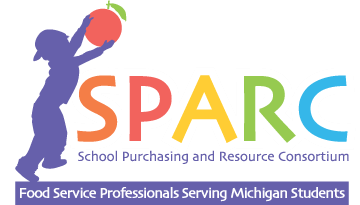 REQUEST FOR PROPOSAL (RFP)FOR MILK & DAIRY PRODUCTS BIDS FROM DISTRIBUTORSRFP Reference Number: RFP2122DAIRYDate of request: APRIL 12, 2021Completed bids must be submitted no later than May 7, 2021 by 12:00 p.m. EDTRFP issued by:Janelle Peterson, MEd, SNS SPARC AdministratorPhone Number: 1-844-662-3767, ext 120Email: janelle@proteamadvisors.comPLEASE READ SOLICITATION CAREFULLY!SPARC - SCHOOL PURCHASING AND RESOURCE CONSORTIUMMEMO TO:		Milk & Dairy Product VendorsFROM:		Janelle Peterson, SPARC AdministratorSUBJECT:		BIDS FOR THE 2021-2022 SCHOOL YEARDATE:			April 12, 2021				BIDS DUE VIA EMAIL BY 12:00 NOON, FRIDAY, May 7, 2021Note: Aramark and Sodexho schools may have a corporate bid for that district and some districts may already have a multiple year contract with a milk company. Please include these schools in your list of SPARC school district members servedGENERAL INSTRUCTIONS FOR SUBMITTING BIDS1]	Provide a price list for each district on the attached form and include all items available for schools. 2]	Complete, sign, scan and return all attachments.3]	Company/Distributor may bid any or all districts. 5]	Company/Distributors must return bids via e-mail to SPARC@proteamadvisors.com by 12:00 noon EDT Friday, May 7, 2021. 	Note: the time indicated on the email receipt will be confirmation of the deadline being met.6]	Qualified bids will be sent to the districts no later than Wednesday, May 12, 2021. Bids will be awarded by the individual school districts.  If you have questions concerning the bid award, please contact the school district directly.EMAIL SUBMISSION:  All districts in Michigan use Email for their reporting and business transactions. Please transmit bid via Email; it will be forwarded to the districts designated. SPARC will forward bids to districts.SPARC DIRECT CONTACT INFO: janelle@proteamadvisors.com Cell phone at  1-608-692-6399 Toll free at 1-844-662-3767, ext 120DISTRIBUTOR’S STATEMENT OF NO BIDDue to the limited number of distributors for milk in our area, we are encouraged to seek out and request a STATEMENT OF NO BID in order to maintain compliance with federal and state procurement requirements whenever there is limited or no competitive bidding. If your company does not intend to submit a bid, your submission of the STATEMENT OF NO BID will help us meet the justification requirements for a single bid contract award. All distributors are highly encouraged to submit bids whenever possible. If returning a STATEMENT OF NO BID please complete form below and e-mail it to the following address:SPARC@proteamadvisors.comDate: ____________________We, the undersigned, have declined to participate in SPARC’s invitation for distributors to submit bids in response to this solicitation for milk pricings for the following reasons: ______We do not offer this product ______Unable to meet specifications; please specify: __________________________________________________________________Unable to meet procurement requirements; please specify: ___________________________________________________Unable to deliver to your location (area): ______________________________________________________________________Other _______________________________________________________________________________________________________________Solicitation was too restrictive; please explain: __________________________________________________________	_______________________________________________________________________________________________________________If possible, how could SPARC improve its procurement process to encourage more distributors, similar to your company, to respond to solicitations like this one?______________________________________________________________________________________________________________________________________________________________________________________________________________________________________________________________________PLEASE TYPE “STATEMENT OF NO BID FROM MILK DISTRIBUTORS” AS THE SUBJECT LINE IN EMAIL.	COMPANY NAME:						PREPARED BY: 						SIGNATURE:							TELEPHONE:			EMAIL:		Table of Contents.Request for Proposal (RFP) for milk bids from milk distributorsRFP Introduction: This solicitation is requesting milk & dairy product bids from qualified dairy distributors in accordance with applicable state and federal laws governing federally funded child nutrition programs. It is the intent of the School Purchase and Resource Consortium, hereinafter referred to as SPARC to procure milk & dairy products pricing from qualified milk distributors. Distributors may bid on any or all districts provided on the attached SPARC Member List. The SPARC administrator will forward all bids to SFA’s, bids will be awarded by each district at their August Board Meeting. Dairy distributors are invited to submit electronic bids to provide Milk & Dairy Products to SPARC Members. A distributor who submits a bid in response to this solicitation will be hereinafter referred to as “Distributor” or “Bidder”.Administration of the School Meal Programs: The school meals programs are administered at the federal level by the Food and Nutrition Service (FNS) of the U.S. Department of Agriculture (USDA). At the state level, the programs are administered by the Michigan Department of Public Education (MDE). Statutory and Regulatory Authority: Statutory authority for the Child Nutrition Programs (CNP) includes the Richard B. Russell National School Lunch Act (NSLA) and the Child Nutrition Act (CNA) of 1966. The statutory citations are, respectively, 42 United States Code 1751 et seq. and 42 United States Code 1771 et seq. The SFA must comply with the requirements "passed down" to it from Congress, Office of Management and Budget (OMB), USDA, and the Michigan Department of Education (MDE), regulatory authority found, including but not limited to the following, Code of Federal Regulations (CFR): 7 CFR Part 210 National School Lunch Program (NSLP) 7 CFR Part 215 Special Milk Program for Children (SMP) 7 CFR Part 220 School Breakfast Program (SBP); when applicable 7 CFR Part 225 Summer Food Service Program (SFSP); when applicable 7 CFR Part 226 Child and Adult Care Food Program (CACFP); when applicable 7 CFR Part 245 Determining eligibility for free and reduced-price meals and free milk in schools 7 CFR Part 250 Food Distribution Program2CFR Part 200.317-.326 Uniform Guidance7 CFR Part 3052 Audit RequirementsUSDA and MDE program regulations guidance and instructions State law, regulations, and policies that are not in conflict with federal requirementsLocal law, regulations, and policies that are not in conflict with federal requirementsEach SFA as a local agency administering the school meal programs has the legal authority to operate the school meals programs in one or more schools within its district.Bid Submission Deadline: Friday, May 7, 2021 by 12:00 P.M. EDTBids forwarded to Districts: by Wednesday, May 12, 2021 by 5:00 P.M. EDTElectronic Bids will be accepted up to, and no bid will be accepted after the bid submission deadline. Time is Eastern Daylight Time as indicated on the e-mail received by SPARC. Bids that arrive after the bid submission deadline will not be considered. It is the responsibility of the Bidder to ensure that the bid arrives at the required location by the bid submission deadline. Submitted bid shall remain valid for sixty (60) days from the bid submission deadline.If SPARC determines there is a discrepancy in or omission from this solicitation prior to the bid submission deadline, an addendum will be issued to all Bidders that have submitted bids or Bidders that have requested a copy of the solicitation. Bids must be e-mailed to SPARC@proteamadvisors.com by the date and time specified above.Submission of Bids: It is the Bidder’s responsibility to assure that its bid is received by this deadline, no exceptions. Bidders may request a confirmation receipt. Regardless, it is the responsibility of the Bidder to confirm and ensure that electronic bid was received by submission deadline.SPARC will not be responsible for the opening of, post-opening of, or failure to open a bid not properly addressed or identified correctly in the email subject line. Bidding Documents: SPARC assumes no responsibility for errors or misinterpretations resulting from the use of complete or incomplete solicitation documents. It is the Bidder responsibility to use a complete set of bid documents in the preparation and submission of its bid. The forms furnished as part of this solicitation MUST be used for bidding and must be signed by the Bidder. Bid responses will not be considered unless made on the forms provided and must not be detached from the solicitation document of which it forms a part. Failure to follow these instructions may result in your bid being disqualified.Bid Requirements: Bidder will need to complete, sign, and return all attachments: ATTACHMENT A:   DISTRIBUTOR MILK BID FORMATTACHMENT B:   SIGNATURE PAGE	ATTACHMENT C:   BIDDER CONTACT INFORMATIONATTACHMENT D:   INDEPENDENT PRICE DETERMINATION CERTIFICATEATTACHMENT E:   CONFLICT OF INTEREST AFFIDAVITATTACHMENT F:   SUSPENSION AND DEBARMENT CERTIFICATIONATTACHMENT G:   ASSURANCES AND CERTIFICATIONSATTACHMENT H:   CERTIFICATE OF COMPLIANCE IRAN ACTATTACHMENT I:    CLEAN AIR AND WATER CERTIFICATEATTACHMENT J:    CERTIFICATE OF LIABILITY INSURANCEATTACHMENT K:   ETHICAL STANDARDS AFFIDAVITATTACHMENT L:   LOBBYING CERTIFICATIONATTACHMENT M:  DISCLOSURE OF LOBBYING ACTIVITIESATTACHMENT N:   VENDOR STATEMENT OF QUALIFICATIONSATTACHMENT O:   LIST OF SCHOOLS W/ADDRESSES & AVERAGE DAILY PARTICIPATION (EXCEL)ATTACHMENT P:   SELECTION CRITERIA & AWARD MATRIX In addition to the attachments, Bidders will need to provide the following information described in Additional Procurement and Contract Terms section of this RFP:Section: Additional Procurement and Contract Terms subsection 1.7 Food Recall: Distributor will define their policy and procedures for handling food recalls on a separate document to be submitted along with bid. Section: Additional Procurement and Contract Terms subsection 1.8 Biosecurity: Distributor will define their biosecurity policy and procedures on a separate document to be submitted along with bid.Cost of Preparing Bid: Distributors are responsible for the costs of preparing and submitting the bid and possible presentations. Materials submitted as part of the Distributor bid will become the property of the SFA unless otherwise noted.Errors/Omissions/Withdrawal of Bid: Bidders must check price quotations for mathematical and typographical errors before submittal. Failure to comply may result in disqualification of bid. A bid may be withdrawn after the time and date designated for receiving bids if clear and convincing sworn, written evidence of obvious mechanical, clerical, or mathematical error is furnished by the Bidder within 48 hours of bid opening. Negligence on the part of the Bidder in preparing bid confers no right of withdrawal or modification of bid after bids have been opened.Gratuities: Bidders are expressly advised that gratuities are not allowed. SFA employees may not accept any gift, service, honorarium, stipend, or fee; or use their position for private advantage or personal, financial, or material gain. The SFA will investigate reported violations. Bidders, whom the SFA finds to have violated these provisions, may be barred from doing business with the SFA; employees may be disciplined according to SFA policy.Non-Collusion: By submission of the bid, the Bidder certifies that the bid has been arrived at independently and submitted without collusion with any other Bidder and that the contents of the bid have not been communicated, nor to the best of its knowledge and belief, by any one of its employees or agents, to any person not an employee or agent of the Bidder and will not be communicated to any person prior to the official opening of the bid.Method of Award: Bids that are submitted timely and are not subject to disqualification will be reviewed in accordance with the evaluation criteria set forth in this solicitation. In addition, the SFA may conduct a pre-award audit. A contract will be awarded to the most responsive and responsible Bidder with the lowest matrix score. Due to the locations of SPARC Members multiple distributors may be awarded a contract.  Each district will award contracts at their August Board Meeting. Winning Bidders will be herein referred to as the “Selected Distributor.”  A “responsive Bidder” will be able to meet the requirements described in this solicitation. A “responsible Bidder” is willing and capable of furnishing the goods or services described in this solicitation.Bid protest procedures: If any Distributor who submitted a bid has an objection to the award of the contract to the apparent Selected Distributor, the objecting Distributor shall furnish that protest, in writing, to SPARC within two (2) business days of the date of the Distributor notification of the awarded contract. The protest shall describe in detail the basis for the protest and the schools involved and shall request a determination under this section. If a protest is filed in a timely fashion, the SPARC Executive Director will forward the protest information to the appropriate school official. The School Official and SFA will review the basis for the protest and relevant facts under such terms and conditions as they consider proper. Upon completion of the review, the School Official or SFA shall submit its findings and recommendations to the school board members who shall then review the matter under such terms and conditions as deemed proper. Upon receipt of authority to act from the SFA’s school board members, the SFA will notify those Bidders involved of its decision. The decision shall be final and binding on the objecting Distributor.Non-discrimination Statement: In accordance with Federal Civil Rights law and U.S. Department of Agriculture (USDA) Civil Rights regulations and policies, the USDA, its agencies, offices, and employees, and institutions participating in or administering USDA programs are prohibited from discriminating based on race, color, national origin, religion, sex, gender identity (including gender expression), sexual orientation, disability, age, marital status, family/parental status, income derived from a public assistance program, political beliefs, or reprisal or retaliation for prior credible activity, in any program or activity conducted or funded by USDA (not all bases apply to all programs). Remedies and complaint filing deadlines vary by program or incident.Persons with disabilities who require alternative means of communication for program information (e.g., Braille, large print, audiotape, American Sign Language, etc.) should contact the responsible Agency or USDA's TARGET Center at (202) 720-2600 (voice and TTY) or contact USDA through the Federal Relay Service at (800) 877-8339. Additionally, program information may be made available in languages other than English.To file a program discrimination complaint, complete the USDA Program Discrimination Complaint Form, AD-3027, found online at How to File a Program Discrimination Complaint and at any USDA office or write a letter addressed to USDA and provide in the letter all of the information requested in the form. To request a copy of the complaint form, call (866) 632-9992. Submit your completed form or letter to USDA by: (1) mail: U.S. Department of Agriculture, Office of the Assistant Secretary for Civil Rights, 1400 Independence Avenue, SW, Washington, D.C. 20250-9410; (2) fax: (202) 690-7442; or (3) email: program.intake@usda.gov.This institution is an equal opportunity provider.Contract Maintenance: The SFA will communicate with Selected Distributor if necessary to discuss product shortages, delivery times, product quality including other options, billing issues, special orders, and other selected Distributor issues. Contract Modification: The SPARC and the SFA reserves the right to modify the awarded contract by mutual agreement between the SPARC and/or SFA and Selected Distributor, so long as such modification would not result in a material change to the solicitation and awarded contract. Such modifications will be evidenced by issuance of a written authorized amendment by the SFA. Piggy Backing: If agreed to by both SPARC and the Selected Distributor/s commercial pricing offered in this bid will be open to any school district or other such governmental agencies or eligible entities, who may join the USDA Foods consortium annually by October 15 via the MDE Child Nutrition Program Application. Additional members may join to take advantage of commercial bid pricing only when identified by October 15th and also listed within this RFP.   Type of Contract: SFA will award a fixed price with economic price adjustment. Bidders must submit this type of pricing to be considered responsive and eligible to be awarded a contract. All milk prices shall be firm for 60 days, after which prices for milk may be increased or decreased according to the following: each half-pint of milk bid price will be adjusted $.001 for every $.15 CWT (hundredweight) change in Class 1 raw milk prices from the bid price month based on the monthly Federal Milk Order Announcement for the applicable geographical zone.  When prices change, notification of changes must be sent to both the district and the SPARC Administrator.Distributor Agreement: Selected Distributor will need to sign a contract upon notification by SFA. This contract (awarded contract) will include terms and conditions as described in this RFP, submission responses from the bid of the Selected Distributor and any other negotiated terms and conditions agreed to by both parties and will represent the complete contractual requirements for both the SFA and Selected Distributor. Contract Term: The awarded contract period shall be August 1, 2021 to July 31, 2022.Distributor Performance and Evaluation: The Selected Distributor performance process will involve evaluating the Selected Distributor’s overall quality status, as well as evaluating the quality of each material or service the SFA awards as a result of this RFP to purchase from the said Selected Distributor. Prior to the invoice submission, the Selected Distributor shall meet with a SFA representative to discuss and review deliverables and timeline events for said services and products. The awarded contract will not automatically renew but will be based upon the SFA evaluating and analyzing Selected Distributor performance.Delivery: Dairy Products will be delivered to SFA’s at or before scheduled time listed below.Each delivery shall accompany a delivery ticket, dated and showing quantity of milk delivered.Each delivery shall accompany a duplicate delivery ticket, dated and showing quantity of milk delivered.Driver is expected to put milk in the appropriate storage area and rotate all stock.Unless an order specifies a different delivery point, all deliveries under the awarded contract shall be free on board (FOB) destination. Title and risk of loss of all goods shall pass to the SFA upon final acceptance. Delivery dates and times will be between the Bidder and the SFA. Due to storage limitations, most SFA’s prefer delivery every other day by 10:00 a.m. If you cannot meet these timelines, please explain how often and times you can deliver.  The SFA will not be responsible for any goods delivered or services performed that were not authorized by an authorized representative of the SFA. Quality: All goods furnished must strictly conform to the bid and must be of the quality specified. No deviation or substitution is permitted without the prior written consent of the SFA. In the event no quality is specified, the goods must be at least equal to the standards of the industry. The SFA shall have the right at all times during the performance of the awarded contract to conduct such tests and inspections as is deemed necessary to assure Selected Distributor’s compliance with the awarded contract. The SFA will be supplied, as needed, data, drawings, specifications, test results, quality documentation, schedules, and other documents and information. Competitive Pricing: Bidders will need to complete “Attachment A:   DISTRIBUTOR DAIRY BID FORM”. Bidders are encouraged to submit the most competitive pricing possible because SPARC will be soliciting multiple bids from Bidders to achieve the lowest possible price for the specifications and requirements outlined in this solicitation. If, for any reason, this solicitation has limited a Bidder’s ability to provide a competitive bid, contact SPARC to let us know how SPARC could increase competition.  Rounding of Price(s): Any price which goes beyond the fourth place after the decimal point (e.g., beyond the ten thousand place) shall be rounded downward (i.e., a price of $3.64528 shall be computed and considered $3.6452).Submission of Bid Pricing: Bidders must bid using fixed price with economic price adjustment on fluid milk products. Bid pricing will apply to all sites regardless of delivery frequency. Products other than fluid milk products’ prices are to remain firm for the entire term of the awarded contract. Unit prices must be given for each item.  All milk prices shall be firm for 60 days, after which prices for milk may be increased or decreased based on the increase or decrease of Class I raw milk price as announced by the Michigan Milk Producers Association.  The milk price adjustment will be in direct relationship to the announced price increase or decrease. Use the milk bid form for submission of an adjustable price bid.NOTE: Bidder must provide with the bid a statement of: the ratio of MMPA price change to the change of product cost; and the MMPA milk price at time of bid.If raw milk price increase adjustments are necessary, a written notice shall be e-mailed to the Food Service Director in each participating district and the SPARC Contracted Administrator by the vendor at least 21 days prior to the effective date of the price increase.  This notice must include: (1) the MMPA announced price; (2) the effective date of the increase and; (3) the revised ½ pint prices.If raw milk price decreases, a written notice will be e-mailed to the Food Service Director in each participating district and the SPARC Contracted Administrator by the vendor within 10 days prior to the effective date of price reduction.  This notice must include: (1) the MMPA announced price; (2) the effective date of the decrease and; (3) the revised ½ pint prices.The Selected Distributor's failure to furnish the SFA with the MMPA Class I raw milk price or Selected Distributor's failure to make price adjustments as milk prices fluctuate will disqualify the Selected Distributor from the benefits of the price adjustment clause and the price of milk to the SFA will revert to the lowest price paid by the SFA during the contract period.Evaluation: Pricing will be evaluated based on lowest per unit costs. Reservation of Rights: The SFA expressly reserves the following rights: To reject any and all bids;To reject any part of the bid not meeting the specifications set forth herein;To waive any irregularities and technicalities and may, at its sole discretion, request a clarification or other information to evaluate any or all bids;To re-award the solicitation to another Bidder in the event the Bidder to whom a bid is awarded defaults in executing the formal agreement; andIn the best interests of the SFA, accept or reject any and all portions thereof, select the next most responsive bid, or if necessary, issue a new solicitation or take other action as the SFA deems appropriate.Bidder has the right to withdraw its bid if SFA changes the type of award as described herein. Payment Method: Payment will be made by participating members directly to the Selected Distributor within 45 days of invoice. Each school district shall issue its own purchase order and shall make payment for its portion of these items.  All bills to be paid after the monthly Board of Education meeting. Payment Responsibility:  The School Purchasing and Resource Consortium (SPARC) and its administrators act to coordinate cooperative purchasing for its members and are not responsible for bid determinations, delivery arrangements, or payments by participating members.Discount for Prompt Payment: Discounts/terms for prompt payment will not be considered in the evaluation of bids. However, any offered discount will form a part of the awarded contract and will be taken if payment is made within the discount period indicated in the bid by the Bidder. As an alternative to offering a prompt payment discount in conjunction with the bid, Bidder may include prompt payment discounts on individual invoices, if awarded the contract.Risk of Loss: The Selected Distributor assumes the following risks: (1) all risks of loss or damage to all goods, work in process, materials, and equipment until the delivery thereof as herein provided; (2) all risks of loss or damage to third persons and their property until delivery of all goods as herein provided; (3) all risks of loss or damage to any property received by the Selected Distributor or held by the Selected Distributor or its suppliers for the account of the SFA, until such property has been delivered to the SFA; (4) all risks of loss or damage to any of the goods or part thereof rejected by the SFA, from the time of shipment thereof to Selected Distributor until redelivery thereof to the SFA.Taxes: Price quoted shall not include state and federal taxes from which the SFA is exempt. The necessary exemption certificate will be furnished upon request by the Distributor.Dairy Specifications: Manufacturer/brand name and numbers that reflect the level of quality expected may be given in lieu of specifications. In the event the SFA includes manufacturer/brand name and numbers as a part of the description of any item, the Bidder may submit quotations on that or a proposed equal product provided they are equivalent and substantiated to be so by submitted specifications and/or samples. When the description includes the wording “no substitute” in addition to the manufacturer/brand name and number, quotations will be accepted only on the item specified. The SFA reserves the right to make sole judgment as to acceptability of proposed equal products without qualification or explanation. 
Relevant Characteristics: Relevant characteristics means those particular characteristics that specifically describe the essential physical and functional features of the material or service required. They are features that are identified in the specifications as a mandatory requirement that a proposed "equal" product or material must possess for the bid to be considered responsive. The relevant characteristics include the following:All dairy products delivered shall have been processed and packed in accordance with good commercial practice. All dairy products shall conform in every respect to the provisions of the Federal Food, Drug and Cosmetic Act and regulations promulgated hereunder. Failure to do so will result in removal from future bid consideration. All dairy products must be produced and sold in compliance with all federal and state health laws and regulations. Exterior of packaging, cartons and delivery crates shall be free of dirt, ice, water, and milk and shall be in such conditions that they can be placed directly on the serving line. Milk shall be fresh, Grade A, homogenized, pasteurized, and enriched with vitamins A and C. All flavored milks shall contain no more than twenty-two (22) grams of sugar with no high fructose corn syrup added and no more than 150 calories. No water, preservatives or other foreign substances shall be added except vitamins A and D at levels specified by U.S. Food and Drug Administration (FDA) and consistent with state and local standards. All milk shall not be treated with artificial bovine growth hormones or rBST. Any dairy products unsatisfactory in the judgment of the SFA will be returned and must be replaced immediately by the Select Distributor.The Selected Distributor must be able to supply the schools with all types of dairy products at all times.Selected Distributor will be required to pick up empty crates upon delivery at each school site.Fresh milk and other dairy products shall be available for consumption when schools are in session.  Quantities of milk left over on the last day of school, before winter and spring recesses, and at the closing of schools in June and July shall be picked up by the Select Distributor, and amount credited to the school from which milk was picked up.  A credit receipt shall be left at SFA at the time of pick up.Finished product: Fluid milk and milk products shall be formulated and packaged in accordance with current good manufacturing practices. Pasteurization/Homogenization: Pasteurization shall be in accordance with state and federal requirements. The fluid milk and milk products shall be homogenized.Foreign material: Fluid milk and milk products shall be clean, sound, wholesome, and be free from foreign material such as, but not limited to, dirt, insect parts, hair, wood, glass, or metal.Flavors: All types of fluid milk and milk products shall be free from all undesirable and objectionable flavors, have a pleasingly sweet distinctive individual characteristic flavor and shall possess a pleasing and desirable characteristic aroma.Chocolate flavoring: The chocolate flavoring shall be derived from cacao products. The flavoring products shall have a pleasingly sweet distinctive chocolate flavor free from objectionable flavors.Color: All types of fluid milk and milk products shall be uniformly colored throughout and characterize the type and/or flavor it represents.Body: The body of fluid milk and milk product types shall be smooth with an acceptable mouth feel. They shall not be slimy, ropy, or show evidence of wheying-off or floating fat particles. The body shall be smooth, uniform, and of medium consistency. They shall be free from undesirable gas formation, wheying-off, and practically free from entrapped air.Shelf life and age requirement: All fluid milk and milk products upon delivery shall have no less than 7 days prior to going out of condition.Packaging: Preservation, packaging, packing, labeling, and case marking shall be commercial unless otherwise specified in the solicitation, contract, or purchase order. Milk cartons shall be coded with expiration date in accordance with current dairy practices and/or requirements. Each carton shall contain proper nutrition and caloric information pertaining to its contents and weight according to federal and state regulations.All milk shall be stored in clean mechanically refrigerated trucks or coolers and kept at a temperature of 35 to 40 degrees Fahrenheit (not iced).Type of milk containersMilk cartons shall be gable top, one-half pint, plastic impregnated, leak proof, and disposable. Plastic, 8 oz bottles with twist caps. Caps will be color coded for different milk products. Opaque plastic jug, gallon, leak-proof, disposable with tamper evident cap. Additional Procurement and Contract Terms Free and Open Competition: This solicitation is intended to promote free and open competition. If the language, specifications, terms, and conditions, or any combination thereof, restricts or limits the requirements in this solicitation to a single source, it must be the responsibility of the interested Distributor to notify Janelle Peterson, janelle@proteamadvisors.com  so as to be received within five (5) business days after the date the solicitation is issued by the SFA. The solicitation may or may not be changed but a review of such notification will be made prior to the award of contract. Recordkeeping: Any and all documents, books, records, invoices, and/or quotations of SFAs’ purchases shall be made available, upon demand, in an easily accessible manner for a period of at least five (5) years from the end of the contract term (including renewals) to which they pertain and after all other pending matters are closed, for audit, examination, excerpts and transcriptions by the SFA, state, and federal representatives and auditors in accordance with federal regulations. Selected Distributor must ensure that any such records held by a subcontractor are likewise subject to these provisions. Access to Records: Access shall be granted by Selected Distributor to the SPARC Director, SFA, state agency, USDA, Inspector General of the United States, or any other duly authorized entity or any of their duly authorized representatives to any books, documents, papers, and records of Selected Distributor, which are directly pertinent to the contract for the purpose of making audits, examinations, excerpts, and transcriptions. The SFA may conduct audits to validate costs and compliance with agreement terms and conditions. Inspection of Public Records: All information received from Select Distributor shall be subject to inspection once the contract is awarded under Michigan’s Freedom of Information Act (FOIA).Buy American: SFA by participating in the federal school meal programs is required to purchase domestic commodities and products for school meals to the maximum extent practicable. Domestic commodity or product means an agricultural commodity that is produced in the U.S. and a food product that is processed in the U.S. substantially (at least 51 percent) using agricultural commodities that are produced in the U.S. (7CFR210.21, 220.16). Selected Distributor must be able to comply with this requirement. In the event an exception needs to be made, only the SFA can grant that exception in advance of the delivery of non-domestic products.Food Laws: Distributor shall be expected to operate in accordance with all applicable laws, ordinances, regulations and rules of federal, state, and local authorities, including but not necessarily restricted to, a Hazard Analysis, and Critical Control Point (HACCP) plan. SFA may inspect Selected Distributor’s facilities and vehicles. Selected Distributor must have documented its company’s compliance with Good Agricultural Practices (GAPs), Standard Operating Procedures (SOPs), Sanitary Standard Operating Procedures (SSOPs) and Good Management Practices (GMPs) for farm and field operations, packing facilities, cold storage operations, produce shippers, and their distribution facilities, if appropriate. Food Recall: Distributor shall be expected to voluntarily comply with all federal, state, and local mandates regarding the identification and recall of foods from the commercial and consumer marketplace. Distributor shall have a process in place to effectively respond to a food recall. The process must include accurate and timely communications to the SFA and assurance that unsafe products are identified and removed from SFA sites in an expedient, effective, and efficient manner. Selected Distributor will be expected to maintain all paperwork required for immediate and proper notification of recalls for full and split cases. Distributor will define their policy and procedures for handling food recalls on a separate document to be submitted along with bid. Biosecurity: Distributor must have a written policy regarding biosecurity and the food supply, in accordance with the Bioterrorism Act 2002 under the U.S. Department of Health and Human Services, FDA and under the USDA, Food Safety, and Inspection Service. Distributor will define their biosecurity policy and procedures on a separate document to be submitted along with bid.Emergency Purchasing: SFA’s reserves the right to purchase from another source in the event of a shortage, recall or situation on the Distributors part that prevents the Distributor from making said deliveries.Mutual Agreement Termination: With mutual agreement of both parties to a contract, upon receipt and acceptance of not less than thirty (30) days written notice, the contract may be terminated on an agreed upon date before the end of the contract period without penalty to either party. Non-Performance of Contract and Termination: Except as may be otherwise provided by this document, the awarded contract may be terminated in whole or in part by either party to the awarded contract in the event of failure by the other party to fulfill its obligations under the awarded contract through no fault of the terminating party; provided that no such termination may be implemented unless and until the other party is given: 	a.   at least thirty (30) days written notice (delivered by certified mail, return receipt requested) of intent                     to terminate, and	b.   an opportunity for consultation with the terminating party, followed by a reasonable opportunity, of not more than ten (10) business days or such other reasonable amount of time as may be required   under the circumstances, to rectify the defects in products or performance, prior to termination. Termination for Convenience: The SFA may terminate the awarded contract prior to the expiration of the term, without cause and without penalty, upon thirty (30) days’ written notice to the Selected Distributor. Final Payments: Upon any termination of the awarded contract, the SFA will pay for all earned amounts to include a prorated portion of monthly amounts for products or services completed up to the effective date of termination. The Selected Distributor shall submit all required reports and other information.Subcontract:  Any subcontract must have the approval of the SFA. This situation must be approved prior to any deliveries being made to the individual school.Awarded Contracts over $150,000: The Selected Distributor must comply with the applicable standards, orders or requirements issued under Section 306 of the Clean Air Act [(42 USC 1837 (h)], Section 508 of the Clean Water Act (32 USC 1368), Executive Order 11738, and Environmental Protection Agency (EPA) regulations (40 CFR, Part 15), which prohibit the use under nonexempt federal contracts, grants, or loans of facilities included in the EPA list of violating facilities. Selected Distributor shall report any violations to the SFA, the USDA and to the EPA assistant administrator for enforcement. Debarment and Suspension: To ensure that the SFA does not enter into a contract with a debarred or suspended company or individual, each Distributor must include a certification statement with each bid on each contract. By signing the certification statement, the Distributor certifies that neither it nor any of its principals (e.g., key employees) have been proposed for debarment, debarred or suspended by a Federal Agency. It is the responsibility of each Distributor to sign the attached certification statement and submit it with the bid. Failure to comply with this requirement will cause your bid to be disqualified, declared non-responsive. Indemnity and Insurance The Selected Distributor agrees, upon receipt of written notice of a claim or action, to defend the claim or action, or take other appropriate measures, to indemnify, and hold harmless, the SFA, its officers, its agents and its employees from and against all claims and actions for bodily injury, death or property damages caused by the fault of the contractor, its officers, its agents or its employees. The Selected Distributor is obligated to indemnify only to the extent of the fault of the contractor, its officers, its agents, or employees.  However, the Selected Distributor shall have no obligation as set forth above with respect to any claim or action for bodily injury, death or property damages arising out of the fault of the SFA, its officers, its agents or its employees.The Selected Distributor shall, as a minimum, obtain and maintain during the entire period of performance of the awarded contract insurance provided by insurers authorized to transact business in Michigan, has and maintains at a minimum the following coverage placement: Worker's compensation and employee liability insurance – worker’s compensation insurance limits as required by the Labor Code of the State of Michigan. The policy shall include a waiver of subrogation in favor of the SFA. Comprehensive general liability/professional liability insurance – For standard contracts, minimum limits of $1,000,000 per occurrence. The policy shall include a waiver of subrogation in favor of the SFA with an additional insured endorsement. Motor vehicle liability insurance - minimum limits of $250,000 per person and $500,000 per occurrence for bodily injury liability and $100,000 for property damage liability is required on each vehicle owned, non-owned, or hired to be used in conjunction with the awarded contract. The policy shall include a waiver of subrogation in favor of the SFA. Excess liability insurance – the SFA reserves the right to require this coverage subject to the value of the contract or scope of work required in the contract. If required, the excess liability insurance shall follow the same form and offer the same protections as employer’s liability, general liability, and auto liability. It shall also be as broad as the underlying policies of liability. Limits of excess liability coverage will be established based on the size and scope of the contract project. Additional insured and/or waiver of subrogation endorsements will be required. The minimum insurance amounts specified in paragraph b shall not include a deductible. Notwithstanding, if there is a deductible incorporated into the terms of the insurance policy, then SFA shall not be liable for the deductible, nor shall it be an allowable cost if paid by the Selected Distributor. The insurer’s cost of providing the insured's defense and appeal, including attorney fees, shall be supplementary and shall not be included as part of the policy limits, but shall remain the insurer’s separate responsibility. If any of the Selected Distributor’s sureties or insurers is declared bankrupt or placed into receivership, ceases to meet any of the requirements of the awarded contract or its license to do business in Michigan is revoked or expires, the Selected Distributor shall not meet the requirements of the awarded contract. Certificates of insurance evidencing that the requirements of paragraph b have been met shall be furnished to SFA before work is commenced with respect to performance under the awarded contract. The insurance required pursuant to the provisions of this clause shall be in such form and for such periods of time as SFA may require or approve, and with insurers approved by SFA. Provisions shall be made for thirty (30) day’s advance written notice by mail to SFA of change in or cancellation of such insurance. In the event the Selected Distributor fails to furnish such certificates prior to the commencing of work or to continue to maintain such insurance during the performance of the awarded contract, SFA shall have the right to withhold any payments or partial payments required to be made under the awarded contract; and shall have the right to continue withholding any or all of said payments so long as the Selected Distributor has not complied with the requirements of this clause.  Appropriations and Approval: Any and all obligations of the SFA under the awarded contract may be subject to annual approval and/or budgeting and appropriation by the SFA, state, or federal grant. 
Hazardous Material: The Bidder represents that each product furnished is safe for normal use, is nontoxic, presents no abnormal hazards to persons or the environment, and may be disposed of as normal refuse. All materials, supplies, and equipment furnished, or services performed under the terms of the purchase order or contract issued in response to this bid shall comply with the requirements and standards specified in the Occupational Safety and Health Act of 1970, 29 U.S.C. SS 651 et seq., and regulations. If applicable, Material Safety Data Sheets must be sent with the bid.ATTACHMENT A:   DISTRIBUTOR DAIRY BID FORM BIDDERS, complete, sign, and return this “DISTRIBUTOR DAIRY BID FORM”__________________________________________________________________________________________DISTRIBUTOR DAIRY BIDThe following pricing is being submitted in response to the request for dairy bids from distributors.List alternate packaging if available for any of the milk products listed below.Please identify items that you have available that meet the school meal or snack guidelines that are not listed on this solicitation.Attachment A: Discount for Prompt Payment 20 calendar days _____ % / 30 calendar days ___ % / ____ calendar days ___ % is included. (Fill in applicable item). (Discounts for prompt payment will not be considered in evaluation of offers. However, any offered discount will form a part of the award and will be taken if payment is made within the discount period indicated above.) All prices quoted are F.O.B.  Bidders shall not include federal excise tax, transportation tax, or state sales tax in quotations, as these taxes do not apply to purchases by the participating districts.  Federal Excise Tax Exemption Certificates will be furnished by the school upon request. Bidder’s failure to execute/sign bid prior to submittal may render bid non-responsive.I certify by my signature below that the PRICES quoted in this bid are correct and that the bid conforms to all specifications and requirements outlined in the solicitation. I further certify that I have the authority to obligate the company to perform under the terms and conditions stated in this solicitation, which is hereby incorporated by reference and made a part hereof, and the company agrees to be bound by such terms and conditions and any resulting contract. I further agree that any conflict between the terms and conditions of the solicitation and the company’s bid documents will be resolved in favor of the solicitation, except as may be otherwise agreed to in writing by the Distributor, SPARC and the SFA. I understand that each delivery will be inspected by a representative of the SFA and an item may be rejected if it fails to meet the specification or is damaged in any way.I understand that if shortages occur, it is my company's responsibility to deliver the difference the same day if requested.The undersigned hereby offers to provide milk as specified in this bid for the period starting August 1, 2021 and ending July 31, 2022. I (or We) acknowledge and accept the General Terms and Conditions as set forth in this RFP and I affirm, under penalty of perjury, that I am authorized to submit this information on behalf of (name of firm) __________________________________________________________ and that the information contained herein is true and correct to the best of my knowledge and belief. No employee of SFA shall realize, directly or indirectly, any significant personal material or monetary gain as a result of his/her association with the Distributor or have a material financial interest in any contract or subcontract between the Distributor and SFA. I understand that the SFA reserves the right to reject any or all bids, and that this bid may not be withdrawn during a period of thirty (30) days from the time of opening of the bid. Organization Name (print): ____________________________________________ Name and Title of Authorized Representative (print): ____________________________________________ Address _______________________________________ City: ________________ State _____ ZIP ___________ Signer’s Printed Name: _________________________________________________________________________ Title: ________________________________________________________________________ Signature (Of authorized representative): _________________________________________________Date_______________ Attachment B: SIGNATURE PAGEThis form must be returned, properly executed.Please use this page as a cover sheet for your bid proposal.In compliance with the Request for Proposal made by the SPARC Consortium, the undersigned proposes to furnish and deliver all services in accordance with the accompanying descriptions and instructions in the RFP. The undersigned also asserts that: This proposal is made without any previous understanding, agreement or connection with any other person, firm or corporation making a bid for the same purchase, and is in all respects fair and without collusion or fraud. No member of the Board of Education of the Manistee Intermediate School District nor any officer, employee or person whose salary is payable in whole or in part from the treasury of said Board of Education is directly or indirectly interested in this proposal or in the services to which it relates, or in any portion of the profits thereof. All prices herein are net and exclusive of all federal, state and municipal sales and excise taxes.Said bidder clearly understands that the SPARC Consortium Members and their boards will be the sole judge in determining the quality of services as being equal to or in compliance with the descriptions set forth in the RFP---------------------------------------------------------------------------------------------------------------------Company:  	Name:  	Signature of above:  	Title:  	Address:  	               ___	Telephone:  	Fax Number: 	Date: 	Are you a small business?	Yes _____		No _____Are you a minority business?	Yes _____		No _____	If yes, list minority: 	SPARC would like to make the same pricing structures available to our Associate Members that do not participate ina USDA Foods program. Please see Piggy Backing Clause on page 9. Associate Members are schools, academies etc. that do not receive USDA commodities so are not included on the member list on page 33. Bidders shall indicate whether they shall extend pricing to Associate Members in their delivery areas.  Inclusion is not mandatory and will have no bearing on the contract award.Agree to extend pricing to SPARC Associate Members _____Do not agree to extend pricing to SPARC Associate Members _____ATTACHMENT C:   BIDDER CONTACT INFORMATIONThe following information is required when submitting a response to this solicitation. Please complete ALL areas. Mark “N/A” for those which are not applicable. Type or print legibly, all responses. LEGAL NAME OF FIRM: ________________________________________________________ DBA OR BUSINESS NAME (IF DIFFERENT) ________________________________________________________________ ADDRESS OF FIRM (WHERE PURCHASE ORDERS SHOULD BE SENT) STREET ADDRESS: _____________________________________________________________ CITY: ____________________________STATE:______________ZIP:_____________________ ALTERNATE ADDRESS:______YES _____NO If yes, attach separate sheet with information. PAY OR REMIT ADDRESS LEGAL NAME OF FIRM: ________________________________________________________ STREET ADDRESS: _____________________________________________________________ CITY: ______________________________________STATE:_________ ZIP:_______________ FIRM TELEPHONE NUMBER: (____) ______________________________ TOLL FREE NUMBER: (____) ______________________________ FAX NUMBER:  (____) ______________________________ EMAIL: ______________________________________________________ FIRM’S FEDERAL IDENTIFICATION NUMBER: ____________________________________ SELF-EMPLOYED VENDORS ARE REQUIRED TO SUBMIT THE FEDERAL IRS W-9 FORM. Emergency Contact Person for After/Before Hours _________________________________________ TELEPHONE NUMBER: (____) ______________________________ CELL PHONE NUMBER: (____) ______________________________ FAX NUMBER:  (____) ______________________________ EMAIL: ______________________________________________________ Contact Person: Product Information (ingredient listings and nutrient analysis) _____________________________________________________________________________________ TELEPHONE NUMBER: (____) ______________________________ CELL PHONE NUMBER: (____) ______________________________ FAX NUMBER:  (____) ______________________________ EMAIL: ______________________________________________________ Contact Person: Billing Questions, Credits, Damaged or Incorrect Products _____________________________________________________________________________________ TELEPHONE NUMBER: (____) ______________________________ CELL PHONE NUMBER: (____) ______________________________ FAX NUMBER:  (____) ______________________________ EMAIL: ______________________________________________________ ATTACHMENT D:   INDEPENDENT PRICE DETERMINATION CERTIFICATEBoth the School Food Authority (SFA) and the Distributor shall execute this Independent Price Determination Certificate.____________________________________________                               ________________________________________ Name of Distributor			                                   Name of School Food Authority	By submission of this bid, the Distributor certifies, and in the case of a joint bid, each party thereto certifies as to its own organization, that in connection with this procurement:The prices in this bid have been arrived at independently, without consultation, communication, or agreement for the purpose of restricting competition, as to any matter relating to such prices with any other Distributor or with any competitor.Unless otherwise required by law, the prices which have been quoted in this bid have not been knowingly disclosed to the Distributor and will not knowingly be disclosed by the Distributor prior to opening in the case of an advertised procurement or prior to award in the case of a negotiated procurement, directly or indirectly to any other Distributor for the purpose of restricting competition.No attempt has been made or will be made by the Distributor to induce any person or firm to submit or not submit a bid for the purpose of restricting competition.Each person signing this bid on behalf of the Distributor certifies that:He or she is the person in the Distributor’s organization responsible within the organization for the decision as to the prices being bid herein and has not participated, and will not participate, in any action contrary to 1.a through 1.c above; orHe or she is not the person in other Distributor’s organization responsible within the organization for the decision as to the prices being bid herein, but that he or she has been authorized in writing to act as agent for the persons responsible for such decision in certifying that such persons have not participated and will not participate in any action contrary to 1.a through 1.c above, and as their agent does hereby certify; and he or she has not participated, and will not participate in any action contrary to 1.a through 1.c above.To the best of my knowledge, this Distributor, its affiliates, subsidiaries, officers, directors, and employees are not currently under investigation by any government agency and have not in the last three years been convicted of or found liable for any act prohibited by state or federal law in any jurisdiction, involving conspiracy or collusion with respect to bidding on any public contract.___________________________________________		_____________________________	______________________ Signature of Distributor’s			Title 			          	DateAuthorized RepresentativeIn accepting this bid, the SFA certifies that no representative of the SFA has taken any action that may have jeopardized the independence of the bid referred above.___________________________________________		_____________________________	______________________ Signature of School Food Authority’s		Title			           	DateAuthorized RepresentativeNOTE:  Accepting a Distributor’s bid does not constitute award of the contract.Attachment E: CONFLICT OF INTEREST AFFIDAVITThis affidavit is required by state law and complies with the State of Michigan, Act No. 232 of Public Acts of 2004, Enrolled House Bill No. 5376, Sec. 1267, paragraph 3, and sub-paragraph (d), as listed below:(3) 	The advertisement for bids (and proposals) shall do all of the following:       State that the bid shall be accompanied by a sworn and notarized statement disclosing any familial relationship that exists between the owner or any employee of the bidder and any member of the board, intermediate school board, or board of directors or the superintendent of the school district, intermediate superintendent of the intermediate school district, or chief executive of the public-school academy. A board, intermediate school board, or board of directors shall not accept a bid that does not include this sworn and notarized disclosure statement.CHECK ONE OF THE TWO BOXES BELOW.⬜	List and describe all existing Conflicts of Interest. (Attach an additional page if necessary.)⬜	To the best of my knowledge, no conflict of interest exists.Print name of bidder:______________________________Signature:_________________________________Name of Company:_______________________________City:________________________State: _________*****************************************************************************ATTACHMENT F:   SUSPENSION AND DEBARMENT CERTIFICATIONCertification Regarding Debarment, Suspension, Ineligibility, and Voluntary ExclusionLower-Tier TransactionThis certification is required by the regulations implementing Executive Order 12549, Debarment and Suspension, Title 7 CFR Part 3017, §3017.510, Participants responsibilities. The regulations were published as Part IV of the January 30, 1989, Federal Register (pages 4722-4733).  Copies of the regulations may be obtained by contacting the USDA agency with which this transaction originated.The prospective lower-tier participant certifies, by submission of this proposal, that neither it nor its principals are presently debarred, suspended, proposed for debarment, declared ineligible, or voluntarily excluded from participation in this transaction by any Federal department or agency.Where the prospective lower-tier participant is unable to certify to any of the statements in this certification, such prospective participant shall attach an explanation to this proposal._______________________________________		________________________________Organization Name					Proposal Reference/Award Number or Project Name_________________________________________________________________________________Name(s) and Titles of Authorized Representative(s)Signatures: _______________________________________		Date: _______________________INSTRUCTIONS FOR SUSPENSION DEBARMENT CERTIFICATIONBy signing and submitting this form, the prospective lower-tier participant is providing the certification in accordance with these instructions.The certification in this clause is a material representation of fact upon which reliance was placed when this transaction was entered into. If it is later determined that the prospective lower-tier participant knowingly rendered an erroneous certification, in addition to other remedies available to the federal government, the department or agency with which this transaction originated may pursue available remedies, including suspension and/or debarment.The prospective lower-tier participant shall provide immediate written notice to the person to whom this proposal is submitted if at any time the prospective lower-tier participant learns that its certification was erroneous when submitted or has become erroneous by reason of changed circumstances.The terms covered transaction, debarred, suspended, ineligible, lower-tier covered transaction, participant, person, primary covered transaction, principal, bid/proposal, and voluntarily excluded, as used in this clause, have the meanings set out in the Definitions and Coverage sections of rules implementing Executive Order 12549.  You may contact the person to which this proposal is submitted for assistance in obtaining a copy of those regulations.The prospective lower-tier participant agrees by submitting this form that, should the proposed covered transaction be entered into, it shall not knowingly enter into any lower-tier covered transaction with a person who is debarred, suspended, declared ineligible, or voluntarily excluded from participation in this covered transaction, unless authorized by the department or agency with which this transaction originated.The prospective lower-tier participant further agrees by submitting this form that he or she will include this clause titled Certification Regarding Debarment, Suspension, Ineligibility, and Voluntary Exclusion – Lower-Tier Covered Transactions, without modification, in all lower-tier covered transactions and in all solicitations for lower-tier covered transactions.A participant in a covered transaction may rely upon a certification of a prospective participant in a lower-tier covered transaction that is not debarred, suspended, ineligible, or voluntarily excluded from the covered transaction, unless it knows that the certification is erroneous. A participant may decide the method and frequency by which it determines the eligibility of its principles. Each participant may, but is not required to, check the Non-Procurement List.Nothing contained in the foregoing shall be construed to require establishment of a system of records in order to render in good faith the certification required by this clause. The knowledge and information of a participant are not required to exceed that which is normally possessed by a prudent person in the ordinary course of business dealings.Except for transactions authorized under paragraph 5 of these instructions, if a participant in a covered transaction knowingly enters into a lower-tier covered transaction with a person who is suspended, debarred, ineligible, or voluntarily excluded from participation in this transaction, in addition to other remedies available to the federal government, the department or agency with which this transaction originated may pursue available remedies, including suspension and/or debarment._______________________________________			____________________________________________________________________	Date							SignatureAttachment G: Assurances and CertificationsCertification Regarding Debarment, Suspension, Ineligibility and Voluntary Exclusion The prospective contractor certifies, by submission of this proposal, that neither it nor its principals are presently debarred, suspended, proposed for debarment, declared ineligible, or voluntarily excluded from participating in this transaction by any Federal department of agency. Where the prospective contractor is unable to certify to any of the statements in this certification, such prospective contractor shall attach an explanation to this proposal.
Certification Regarding Nondiscrimination Under Federally and State Assisted ProgramsThe applicant herby agrees that it will comply with all federal and Michigan laws and regulations prohibiting discrimination and, in accordance therewith, no person, on the basis of race, color, religion, national origin or ancestry, age, sex, marital status or handicap, shall be discriminated against, excluded from participation in, denied the benefits of, or otherwise be subjected to discrimination in any program or activity for which it is responsible or for which it receives financial assistance from the U.S. Department of Education or the MDE.Assurance Regarding Access to Records and Financial StatementsThe applicant hereby assures that it will provide the pass-through entity, i.e., the Wayne County Regional Educational Service Agency, and auditors with access to the records and financial statements as necessary for the pass-through entity to comply with Section 400 (d) (4) of the U.S. Department of Education Compliance Supplement for A-133. Date:___________________________		Signature______________________________									Attachment H: Certificate of ComplianceMichigan Public Act No. 517 of 2012Iran Economic Sanctions ActThe undersigned, the owner, or authorized officer of the below-named company (the “Company”), pursuant to the compliance certification requirement provided in the ________________________________________ School District’s Request For Proposal (the “RFP”), hereby certifies, represents, and warrants that the Company (which includes its officers, directors and employees) is not an “Iran Linked Business” within the meaning of the Iran Economic Sanctions Act, Michigan Public Act No. 517 of 2012 (the “Act”), and that in the event the Company is awarded a contract by the ________________________________________ School District as a result of the aforementioned RFP, the Company is not and will not become an “Iran Linked Business” at any time during the course of performing any services under the contract.The Company further acknowledges that any person who is found to have submitted a false certification is responsible for a civil penalty of not more than $250,000.00 or two (2) times the amount of the contract or proposed contract for which the false certification was made, whichever is greater, the cost of the __________________________________ School District’s investigation, and reasonable attorney fees, in addition to the fine.  Moreover, any person who submitted a false certification shall be ineligible to bid on a request for proposal for three (3) years from the date it is determined that the person has submitted the false certification.Attachment I: CLEAN AIR AND WATER CERTIFICATEApplicable if the contract exceeds $100,000 or the Contracting Officer has determined that the orders under an indefinite quantity contract in any one year will exceed $100,000 or a facility to be used has been the subject of a conviction under the Clean Air Act (41 U.S.C. 1857c-8(c)(1) or the Federal Water Pollution Control Act 33 1319(d) and is listed by EPA or the contract is not otherwise exempt.  Both the School Food Authority (SFA) and Vendor (offeror) shall execute this Certificate.THE VENDOR AGREES AS FOLLOWSA.	To comply with all the requirements of Section 114 of the Clean Air Act, as amended (41 U.S.C. 1857, et seq., as amended by Public Law 91-604) and Section 308 of the Federal Water Pollution Control Act (33 U.S.C. 1251, et seq., as amended by Public Law 92-500), respectively, relating to inspection, monitoring, entry, reports and information as well as other requirements specified in Section 114 and Section 308 of the Air Act and the Water Act, respectively, and all regulations and guidelines issued thereunder before the award of this contract.B.	That no portion of the work required by this prime contract will be performed in a facility listed on the Environmental Protection Agency List of Violating Facilities on the date when this contract was awarded unless and until the EPA eliminates the name of such facility or facilities from such listing.C.	To use his/her best efforts to comply with clean air standards and clean water standards at the facilities in which the contract is being performed.D.	To insert the substance of the provisions of this clause in any nonexempt subcontract, including this paragraph.THE TERMS IN THIS CLAUSE HAVE THE FOLLOWING MEANINGS:A.	The term "Air Act" means the Clean Air Act, as amended (41 U.S.C. 1957 et seq., as amended by Public Law 91-604).B.	The term "Water Act" means Federal Water Pollution Control Act, as amended (33 U.S.C. 1251 et seq., as amended by Public Law 92-500).C.	The term "Clean Air Standards" means any enforceable rules, regulations, guidelines, standards, limitations, orders, controls, prohibitions, or other requirements which are contained in, issued under, or otherwise adopted pursuant to the Air Act or Executive Order 11738, an applicable implementation plan as described in section 110(d) of the Clean Air Act (42 U.S.C. 1957c-5(d)), an approved implementation procedure or plan under Section 111(c) or Section111(d), respectively, of the Air Act (42 U.S.C. 1857c-6(c) or (d)), or approved implementation procedure under Section 112(d) of the Air Act (42 U.S.C. 1857c-7(d)).D.	The term "Clean Air Standards" means any enforceable limitation, control, condition, prohibition, standard, or other requirement which is promulgated pursuant to the Water Act or contained in a permit issued to a discharger by the Environ-mental Protection Agency or by a State under an approved program, as authorized by Section 402 of the Water Act (33 U.S.C. 1342) or by local government to ensure compliance with pretreatment regulations as required by Section 307 of the Water Act (33 U.S.C. 1317).E.	The term "Compliance" means compliance with clean air or water standards.  Compliance shall also mean compliance with a schedule or plan ordered or approved by a court of competent jurisdiction, the Environmental Protection Agency or an Air or Water Pollution Control Agency in accordance with the requirements of the Air Act or Water Act and regulations issued pursuant thereto.F.	The term "facility" means any building, plant, installation, structure, mine, vessel, or other floating craft, location or sites of operations, owned, leased or supervised by the vendor._________________________________            ___________________      ________________Signature of Vendor	                             		 Title		                              Date                                               Attachment K: ETHICAL STANDARDS AFFIDAVITContractor, after being first duly sworn, affirms that by its employment policy, standards and practices it does not subscribe to any personnel policy which permits or allows for the promotion, demotion, employment, dismissal or laying off of any individual due to race, creed, color, national origin, age or sex and that it is not in violation of and will not violate any applicable laws concerning the employment of individuals with disabilities.Contractor understands that it shall be a breach of ethical standards for any person to offer, give or agree to give any employee or former employee, or for any employee or former employee to solicit, demand, accept or agree to accept from another person, a gratuity or an offer of employment in connection with any decision, approval, disapproval, recommendation, preparation of any part of a program requirement or a purchase request, influencing the content of any specification or procurement standard, rendering of advice, investigation, auditing or in any other advisory capacity in any proceeding or application, request for ruling, determination, claim or controversy or other particular matter pertaining to any program requirement of a contract or subcontract or to any solicitation or proposal therefore.Contractor also understands that it shall be a breach of ethical standards for any payment, gratuity or offer of employment to be made by or on behalf of a subcontractor under a contract to the prime contractor or higher tier subcontractor or any person associated therewith, as an inducement for the award or a subcontract or order.Contractor also understands that it shall be a breach of ethical standards for a person to be retained, or to retain a person, to solicit or secure a metropolitan government contract upon the agreement or understanding for a contingent commission, percentage or brokerage fee, except for the retention of bona fide employees or bona fide established commercial selling agencies for the purpose of securing business.Contractor represents that it has not retained anyone in violation of the foregoing.Contractor also understands that a breach of ethical standards could result in civil or criminal sanctions and/or debarment or suspension from being a seller, contractor or subcontractor under metropolitan government contracts.Print name of Bidder: ____________________________	Signature:____________________________________ 	Name of Company:______________________________	City:___________________________State:__________ 	ATTACHMENT L:   LOBBYING CERTIFICATION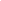 Submission of this certification is a prerequisite for making or entering into this transaction and is imposed by Section 1352, Title 31, U.S. Code.  This certification is a material representation of fact upon which reliance was placed when this transaction was made or entered into.  Any person who fails to file the required certification shall be subject to a civil penalty of not less than $10,000 and not more than $100,000 for each such failure.The undersigned certifies, to the best of his or her knowledge and belief, that:No federal appropriated funds have been paid or will be paid by or on behalf of the undersigned, to any person for influencing or attempting to influence an officer or employee of any agency, a member of U.S. Congress, an officer or employee of U.S. Congress, or an employee of a member of U.S. Congress in connection with awarding of a federal contract, the making of a federal grant, the making of a federal loan, the entering into a cooperative agreement, and the extension, continuation, renewal, amendment, or modification of a federal contract, grant, loan, or cooperative agreement.If any funds other than federal appropriated funds have been paid or will be paid to any person for influencing or attempting to influence and officer or employee of any agency, a member of U.S. Congress, an officer or employee of the undersigned shall complete and submit Standard Form LLL, Disclosure Form to Report Lobbying, in accordance with its instructions.The undersigned shall require that the language of this certification be included in the award documents for all covered subawards exceeding $100,000 in federal funds at all appropriate tiers and that all subrecipients shall certify and disclose accordingly.________________________________________________________________________________________________________________________________________________________________________________________________Distributor Name/Address of Organization____________________________________________________________________________________Distributor Name/Title of Submitting Official___________________________________________		________________________________Signature					DateATTACHMENT M:   DISCLOSURE OF LOBBYING ACTIVITIESSTANDARD FORM –LLL  APPROVED BY OMBCOMPLETE THIS FORM TO DISCLOSE LOBBYING ACTIVITIES PURSUANTTO 31 U.S.C. 1352(SEE NEXT PAGE FOR PUBLIC DISCLOSURE)INSTRUCTIONS FOR COMPLETION OF DISCLOSURE OF LOBBYING ACTIVITIES FORMThis disclosure form shall be completed by the reporting entity, whether subawardee or prime federal recipient, at the initiation or receipt of a covered federal action or a material change in a previous filing, pursuant to Title 31 U.S.C. Section 1352.  The filing of a form is required for each payment or agreement to make payment to any lobbying entity for influencing or attempting to influence an officer or employee of any agency, a member of U.S. Congress, an officer or employee of U.S. Congress, or an employee of a member of U.S. Congress in connection with a covered federal action.  Use a Continuation Sheet for additional information if the space on the form is inadequate.  Complete all items that apply for both the initial filing and material change report.  Refer to the implementing guidance published by the Office of Management and Budget (OMB) for additional information.Identify the type of covered federal action for which lobbying activity is and/or has been secured to influence the outcome of a covered federal action.Identify the status of the covered federal action.Identify the appropriate classification of this report.  If this is a follow-up report caused by a material change to the information previously reported, enter the year and quarter in which the change occurred.  Enter the date of the last previously submitted report by this reporting entity for this covered action.Enter the full name, address, city, state, and zip code of the reporting entity.  Include Congressional District, if known.  Check the appropriate classification of the reporting entity that designates if it is, or expects to be, a prime or subaward recipient.  Identify the tier of the subawardee, e.g., the first subawardee of the prime is the first tier.  Subawards include, but are not limited to, subcontracts, subgrants, and contract awards under grants.If the organization filing the report in Item 4 checks Subawardee, then enter the full name, address, city, state, and zip code of the prime federal recipient.  Include Congressional District, if known.Enter the name of the federal agency making the award or loan commitment.  Include at least one organizational level below agency name, if known.  For example:  Department of Transportation, United States Coast Guard.Enter the federal program name or description for the covered federal action (Item1).  If known, enter the full Catalog of Federal Domestic Assistance (CFDA) number for grants, cooperative agreements, loans, and loan commitments.Enter the most appropriate federal identifying number available for the federal action identified in Item 1; e.g., Request for Proposal (RFP) number, Invitation for Bid (IFB) number; grant announcement number; the contract, grant, or loan award number; the application/proposal control number assigned by the federal agency.  Include prefixes; e.g., RFP-DE-90-001.For a covered federal action where there has been an award or loan commitment by the federal agency, enter the federal amount of the award/loan commitment for the prime entity identified in Item 4 or Item 5.a. Enter the full name, address, city, state, and zip code of the lobbying entity engaged by the reporting                              entity identified in Item 4 to influence the covered federal action.b. Enter the full name of the individual performing services, and include full address if different from 10a.  Enter last name, first name, and middle initial (MI).Enter the amount of compensation paid or reasonably expected to be paid by the reporting entity (Item 4) to the lobbying entity (Item 10).  Indicate whether the payment has been made (actual) or will be made (planned).  Check all boxes that apply.  If this is a material change report, enter the cumulative amount of payment made or planned to be made.Check the appropriate item.  Check all items that apply.  If payment is made through an in-kind contribution, specify the nature and value of the in-kind payment.Check the appropriate box.  Check all boxes that apply.  If other, specify nature.Provide a specific and detailed description of the services that the lobbyist has performed, or will be expected to perform, and the dates of any services rendered.  Include all preparatory and related activity, not just time spent in actual contact with federal officials.  Identify the federal officials or employees contacted or the officers, employees, or members of U.S. Congress that were contacted.Check whether Continuation Sheets are enclosed.The certifying official shall sign and date the form; print his/her name, title, and telephone number.Public reporting burden for this collection of information is estimated to average 30 minutes per response, including time for reviewing instructions, searching data sources, gathering and maintaining the data needed, and completing and reviewing the collection of information.  Send comments regarding the burden estimate or any other aspect of collection of information, including suggestions for reducing this burden, to the Office of Management and Budget, Paperwork Reduction Project (0348-0046), Washington, D.C. 20503.Attachment N:VENDOR STATEMENT OF QUALIFICATIONSCompany Name:			Phone Number:		Company Address:			Fax Number:					Contact Name:					Contact Title:		Company website:			Email:			Number of years in business:		Company’s financial rating: Duns or Bank reference (i.e., name and address of bank where company’s commercial account is located):List 3 current or recent EDUCATIONAL clients for reference purposes.         __________________________________    ________________________      __________________            Signature                        		    	   Title				    Date		                            ATTACHMENT O: LIST OF MEMBER DISTRICTS WITH CONFIRMATION OF WHICH WERE SERVED IN PAST AND WHICH ARE BEING BID FOR UPCOMING SCHOOL YEARCompany/Distributor: ________________________________________________________________ATTACHMENT P: SELECTION CRITERIA & AWARD MATRIXItem #UnitDescriptionState Brand, Producer or Label and UPC CodeUnit Pricing½ pt in cartonMilk, skim, chocolate½ pt in cartonMilk, 1% white½ pt in cartonMilk, 1% Strawberry½ pt in cartonMilk, 1% chocolate½ pt in cartonMilk, 1% various flavors½ pt in cartonMilk, Skim, white½ pt in plastic bottleMilk, skim, chocolate½ pt in plastic bottleMilk, 1% white½ pt in plastic bottleMilk, 1% strawberry½ pt in plastic bottleMilk, 1% chocolate½ pt in plastic bottleMilk, 1% various flavors½ pt in plastic bottle Milk, skim½ pt in cartonSoy milk, chocolate½ pt in cartonSoy milk, vanillaFive lb tubCottage cheese, 2%Five lb tubSour cream, imitation, or Crema Thirty two oz tubYogurt, plain, fat free, no high fructose corn syrup added Five lb tubYogurt, plain, fat free, no high fructose corn syrup addedThirty two oz tubYogurt, low fat, vanilla, no high fructose corn syrup added Thirty two oz tubYogurt, low fat, no high fructose corn syrup added flavored; varieties to include raspberry,  strawberry, blueberry and peach Name of CompanyName and Title of Authorized RepresentativeSignatureDateAttachment J: Certificate of Liability InsuranceAttachment J: Certificate of Liability InsuranceAttachment J: Certificate of Liability InsuranceAttachment J: Certificate of Liability InsuranceAttachment J: Certificate of Liability InsuranceAttachment J: Certificate of Liability InsuranceAttachment J: Certificate of Liability InsuranceAttachment J: Certificate of Liability InsuranceAttachment J: Certificate of Liability InsuranceAttachment J: Certificate of Liability InsuranceAttachment J: Certificate of Liability InsuranceAttachment J: Certificate of Liability InsuranceAttachment J: Certificate of Liability InsuranceAttachment J: Certificate of Liability InsuranceACORD                               CERTIFICATE OF LIABILITY INSURANCEACORD                               CERTIFICATE OF LIABILITY INSURANCEACORD                               CERTIFICATE OF LIABILITY INSURANCEACORD                               CERTIFICATE OF LIABILITY INSURANCEACORD                               CERTIFICATE OF LIABILITY INSURANCEACORD                               CERTIFICATE OF LIABILITY INSURANCEACORD                               CERTIFICATE OF LIABILITY INSURANCEACORD                               CERTIFICATE OF LIABILITY INSURANCEACORD                               CERTIFICATE OF LIABILITY INSURANCEACORD                               CERTIFICATE OF LIABILITY INSURANCEACORD                               CERTIFICATE OF LIABILITY INSURANCEACORD                               CERTIFICATE OF LIABILITY INSURANCEACORD                               CERTIFICATE OF LIABILITY INSURANCEDATE (MM/DD/YY)PRODUCERPRODUCERPRODUCERPRODUCERPRODUCERPRODUCERTHIS CERTIFICATE IS ISSUED AS A MATTER OF INFORMATION ONLY AND CONFERS NO RIGHTS UPON THE CERTIFICATE HOLDER, THIS CERTIFICATE DOES NOT AMEND, EXTEND OR ALTER THE COVERAGE AFFORDED BY THE POLICIES BELOW.THIS CERTIFICATE IS ISSUED AS A MATTER OF INFORMATION ONLY AND CONFERS NO RIGHTS UPON THE CERTIFICATE HOLDER, THIS CERTIFICATE DOES NOT AMEND, EXTEND OR ALTER THE COVERAGE AFFORDED BY THE POLICIES BELOW.THIS CERTIFICATE IS ISSUED AS A MATTER OF INFORMATION ONLY AND CONFERS NO RIGHTS UPON THE CERTIFICATE HOLDER, THIS CERTIFICATE DOES NOT AMEND, EXTEND OR ALTER THE COVERAGE AFFORDED BY THE POLICIES BELOW.THIS CERTIFICATE IS ISSUED AS A MATTER OF INFORMATION ONLY AND CONFERS NO RIGHTS UPON THE CERTIFICATE HOLDER, THIS CERTIFICATE DOES NOT AMEND, EXTEND OR ALTER THE COVERAGE AFFORDED BY THE POLICIES BELOW.THIS CERTIFICATE IS ISSUED AS A MATTER OF INFORMATION ONLY AND CONFERS NO RIGHTS UPON THE CERTIFICATE HOLDER, THIS CERTIFICATE DOES NOT AMEND, EXTEND OR ALTER THE COVERAGE AFFORDED BY THE POLICIES BELOW.THIS CERTIFICATE IS ISSUED AS A MATTER OF INFORMATION ONLY AND CONFERS NO RIGHTS UPON THE CERTIFICATE HOLDER, THIS CERTIFICATE DOES NOT AMEND, EXTEND OR ALTER THE COVERAGE AFFORDED BY THE POLICIES BELOW.THIS CERTIFICATE IS ISSUED AS A MATTER OF INFORMATION ONLY AND CONFERS NO RIGHTS UPON THE CERTIFICATE HOLDER, THIS CERTIFICATE DOES NOT AMEND, EXTEND OR ALTER THE COVERAGE AFFORDED BY THE POLICIES BELOW.THIS CERTIFICATE IS ISSUED AS A MATTER OF INFORMATION ONLY AND CONFERS NO RIGHTS UPON THE CERTIFICATE HOLDER, THIS CERTIFICATE DOES NOT AMEND, EXTEND OR ALTER THE COVERAGE AFFORDED BY THE POLICIES BELOW.PRODUCERPRODUCERPRODUCERPRODUCERPRODUCERPRODUCERINSURERS AFFORDING COVERAGEINSURERS AFFORDING COVERAGEINSURERS AFFORDING COVERAGEINSURERS AFFORDING COVERAGEINSURERS AFFORDING COVERAGEINSURERS AFFORDING COVERAGEINSURERS AFFORDING COVERAGEINSURERS AFFORDING COVERAGEINSUREDINSUREDINSUREDINSUREDINSUREDINSUREDINSURER A: INSURER A: INSURER A: INSURER A: INSURER A: INSURER A: INSURER A: INSURER A: INSUREDINSUREDINSUREDINSUREDINSUREDINSUREDINSURER B: INSURER B: INSURER B: INSURER B: INSURER B: INSURER B: INSURER B: INSURER B: INSUREDINSUREDINSUREDINSUREDINSUREDINSUREDINSURER C: INSURER C: INSURER C: INSURER C: INSURER C: INSURER C: INSURER C: INSURER C: INSUREDINSUREDINSUREDINSUREDINSUREDINSUREDINSURER D:INSURER D:INSURER D:INSURER D:INSURER D:INSURER D:INSURER D:INSURER D:COVERAGESCOVERAGESCOVERAGESCOVERAGESCOVERAGESCOVERAGESCOVERAGESCOVERAGESCOVERAGESCOVERAGESCOVERAGESCOVERAGESCOVERAGESCOVERAGESTHE POLICIES OF INSURANCE LISTED BELOW HAVE BEEN ISSUED TO THE INSURED NAMED ABOVE FOR THE POLICY PERIOD INDICATED, NOTWITHSTANDING ANY REQUIREMENT, TERM OF CONDITION OF ANY CONTRACT OR OTHER DOCUMENT WITH RESPECT TO WHICH THIS CERTIFICATE MAY BE ISSUED OR MAY PERTAIN, THE INSURANCE AFFORDED BY THE POLICIES DESCRIBED HEREIN IS SUBJECT TO ALL THE TERMS, EXCLUSIONS AND CONDITIONS OF SUCH POLICIES.  LIMITS SHOWN MAY HAVE BEEN REDUCED BY PAID CLAIMS.THE POLICIES OF INSURANCE LISTED BELOW HAVE BEEN ISSUED TO THE INSURED NAMED ABOVE FOR THE POLICY PERIOD INDICATED, NOTWITHSTANDING ANY REQUIREMENT, TERM OF CONDITION OF ANY CONTRACT OR OTHER DOCUMENT WITH RESPECT TO WHICH THIS CERTIFICATE MAY BE ISSUED OR MAY PERTAIN, THE INSURANCE AFFORDED BY THE POLICIES DESCRIBED HEREIN IS SUBJECT TO ALL THE TERMS, EXCLUSIONS AND CONDITIONS OF SUCH POLICIES.  LIMITS SHOWN MAY HAVE BEEN REDUCED BY PAID CLAIMS.THE POLICIES OF INSURANCE LISTED BELOW HAVE BEEN ISSUED TO THE INSURED NAMED ABOVE FOR THE POLICY PERIOD INDICATED, NOTWITHSTANDING ANY REQUIREMENT, TERM OF CONDITION OF ANY CONTRACT OR OTHER DOCUMENT WITH RESPECT TO WHICH THIS CERTIFICATE MAY BE ISSUED OR MAY PERTAIN, THE INSURANCE AFFORDED BY THE POLICIES DESCRIBED HEREIN IS SUBJECT TO ALL THE TERMS, EXCLUSIONS AND CONDITIONS OF SUCH POLICIES.  LIMITS SHOWN MAY HAVE BEEN REDUCED BY PAID CLAIMS.THE POLICIES OF INSURANCE LISTED BELOW HAVE BEEN ISSUED TO THE INSURED NAMED ABOVE FOR THE POLICY PERIOD INDICATED, NOTWITHSTANDING ANY REQUIREMENT, TERM OF CONDITION OF ANY CONTRACT OR OTHER DOCUMENT WITH RESPECT TO WHICH THIS CERTIFICATE MAY BE ISSUED OR MAY PERTAIN, THE INSURANCE AFFORDED BY THE POLICIES DESCRIBED HEREIN IS SUBJECT TO ALL THE TERMS, EXCLUSIONS AND CONDITIONS OF SUCH POLICIES.  LIMITS SHOWN MAY HAVE BEEN REDUCED BY PAID CLAIMS.THE POLICIES OF INSURANCE LISTED BELOW HAVE BEEN ISSUED TO THE INSURED NAMED ABOVE FOR THE POLICY PERIOD INDICATED, NOTWITHSTANDING ANY REQUIREMENT, TERM OF CONDITION OF ANY CONTRACT OR OTHER DOCUMENT WITH RESPECT TO WHICH THIS CERTIFICATE MAY BE ISSUED OR MAY PERTAIN, THE INSURANCE AFFORDED BY THE POLICIES DESCRIBED HEREIN IS SUBJECT TO ALL THE TERMS, EXCLUSIONS AND CONDITIONS OF SUCH POLICIES.  LIMITS SHOWN MAY HAVE BEEN REDUCED BY PAID CLAIMS.THE POLICIES OF INSURANCE LISTED BELOW HAVE BEEN ISSUED TO THE INSURED NAMED ABOVE FOR THE POLICY PERIOD INDICATED, NOTWITHSTANDING ANY REQUIREMENT, TERM OF CONDITION OF ANY CONTRACT OR OTHER DOCUMENT WITH RESPECT TO WHICH THIS CERTIFICATE MAY BE ISSUED OR MAY PERTAIN, THE INSURANCE AFFORDED BY THE POLICIES DESCRIBED HEREIN IS SUBJECT TO ALL THE TERMS, EXCLUSIONS AND CONDITIONS OF SUCH POLICIES.  LIMITS SHOWN MAY HAVE BEEN REDUCED BY PAID CLAIMS.THE POLICIES OF INSURANCE LISTED BELOW HAVE BEEN ISSUED TO THE INSURED NAMED ABOVE FOR THE POLICY PERIOD INDICATED, NOTWITHSTANDING ANY REQUIREMENT, TERM OF CONDITION OF ANY CONTRACT OR OTHER DOCUMENT WITH RESPECT TO WHICH THIS CERTIFICATE MAY BE ISSUED OR MAY PERTAIN, THE INSURANCE AFFORDED BY THE POLICIES DESCRIBED HEREIN IS SUBJECT TO ALL THE TERMS, EXCLUSIONS AND CONDITIONS OF SUCH POLICIES.  LIMITS SHOWN MAY HAVE BEEN REDUCED BY PAID CLAIMS.THE POLICIES OF INSURANCE LISTED BELOW HAVE BEEN ISSUED TO THE INSURED NAMED ABOVE FOR THE POLICY PERIOD INDICATED, NOTWITHSTANDING ANY REQUIREMENT, TERM OF CONDITION OF ANY CONTRACT OR OTHER DOCUMENT WITH RESPECT TO WHICH THIS CERTIFICATE MAY BE ISSUED OR MAY PERTAIN, THE INSURANCE AFFORDED BY THE POLICIES DESCRIBED HEREIN IS SUBJECT TO ALL THE TERMS, EXCLUSIONS AND CONDITIONS OF SUCH POLICIES.  LIMITS SHOWN MAY HAVE BEEN REDUCED BY PAID CLAIMS.THE POLICIES OF INSURANCE LISTED BELOW HAVE BEEN ISSUED TO THE INSURED NAMED ABOVE FOR THE POLICY PERIOD INDICATED, NOTWITHSTANDING ANY REQUIREMENT, TERM OF CONDITION OF ANY CONTRACT OR OTHER DOCUMENT WITH RESPECT TO WHICH THIS CERTIFICATE MAY BE ISSUED OR MAY PERTAIN, THE INSURANCE AFFORDED BY THE POLICIES DESCRIBED HEREIN IS SUBJECT TO ALL THE TERMS, EXCLUSIONS AND CONDITIONS OF SUCH POLICIES.  LIMITS SHOWN MAY HAVE BEEN REDUCED BY PAID CLAIMS.THE POLICIES OF INSURANCE LISTED BELOW HAVE BEEN ISSUED TO THE INSURED NAMED ABOVE FOR THE POLICY PERIOD INDICATED, NOTWITHSTANDING ANY REQUIREMENT, TERM OF CONDITION OF ANY CONTRACT OR OTHER DOCUMENT WITH RESPECT TO WHICH THIS CERTIFICATE MAY BE ISSUED OR MAY PERTAIN, THE INSURANCE AFFORDED BY THE POLICIES DESCRIBED HEREIN IS SUBJECT TO ALL THE TERMS, EXCLUSIONS AND CONDITIONS OF SUCH POLICIES.  LIMITS SHOWN MAY HAVE BEEN REDUCED BY PAID CLAIMS.THE POLICIES OF INSURANCE LISTED BELOW HAVE BEEN ISSUED TO THE INSURED NAMED ABOVE FOR THE POLICY PERIOD INDICATED, NOTWITHSTANDING ANY REQUIREMENT, TERM OF CONDITION OF ANY CONTRACT OR OTHER DOCUMENT WITH RESPECT TO WHICH THIS CERTIFICATE MAY BE ISSUED OR MAY PERTAIN, THE INSURANCE AFFORDED BY THE POLICIES DESCRIBED HEREIN IS SUBJECT TO ALL THE TERMS, EXCLUSIONS AND CONDITIONS OF SUCH POLICIES.  LIMITS SHOWN MAY HAVE BEEN REDUCED BY PAID CLAIMS.THE POLICIES OF INSURANCE LISTED BELOW HAVE BEEN ISSUED TO THE INSURED NAMED ABOVE FOR THE POLICY PERIOD INDICATED, NOTWITHSTANDING ANY REQUIREMENT, TERM OF CONDITION OF ANY CONTRACT OR OTHER DOCUMENT WITH RESPECT TO WHICH THIS CERTIFICATE MAY BE ISSUED OR MAY PERTAIN, THE INSURANCE AFFORDED BY THE POLICIES DESCRIBED HEREIN IS SUBJECT TO ALL THE TERMS, EXCLUSIONS AND CONDITIONS OF SUCH POLICIES.  LIMITS SHOWN MAY HAVE BEEN REDUCED BY PAID CLAIMS.THE POLICIES OF INSURANCE LISTED BELOW HAVE BEEN ISSUED TO THE INSURED NAMED ABOVE FOR THE POLICY PERIOD INDICATED, NOTWITHSTANDING ANY REQUIREMENT, TERM OF CONDITION OF ANY CONTRACT OR OTHER DOCUMENT WITH RESPECT TO WHICH THIS CERTIFICATE MAY BE ISSUED OR MAY PERTAIN, THE INSURANCE AFFORDED BY THE POLICIES DESCRIBED HEREIN IS SUBJECT TO ALL THE TERMS, EXCLUSIONS AND CONDITIONS OF SUCH POLICIES.  LIMITS SHOWN MAY HAVE BEEN REDUCED BY PAID CLAIMS.THE POLICIES OF INSURANCE LISTED BELOW HAVE BEEN ISSUED TO THE INSURED NAMED ABOVE FOR THE POLICY PERIOD INDICATED, NOTWITHSTANDING ANY REQUIREMENT, TERM OF CONDITION OF ANY CONTRACT OR OTHER DOCUMENT WITH RESPECT TO WHICH THIS CERTIFICATE MAY BE ISSUED OR MAY PERTAIN, THE INSURANCE AFFORDED BY THE POLICIES DESCRIBED HEREIN IS SUBJECT TO ALL THE TERMS, EXCLUSIONS AND CONDITIONS OF SUCH POLICIES.  LIMITS SHOWN MAY HAVE BEEN REDUCED BY PAID CLAIMS.INSRLTRTYPE OF INSURANCETYPE OF INSURANCETYPE OF INSURANCEPOLICY NUMBERPOLICY EFFECTIVEDATE(MM/DD/YY)POLICY EFFECTIVEDATE(MM/DD/YY)POLICY EXPIRATIONDATE(MM/DD/YY)LIMITSLIMITSLIMITSLIMITSLIMITSLIMITSAGENERAL LIABILITYGENERAL LIABILITYGENERAL LIABILITYEACH OCCURRENCEEACH OCCURRENCEEACH OCCURRENCEEACH OCCURRENCEEACH OCCURRENCE$A ◻ COMMERCIAL GENERAL LIABILITY ◻ COMMERCIAL GENERAL LIABILITY ◻ COMMERCIAL GENERAL LIABILITYFIRE DAMAGE (Any one fire)FIRE DAMAGE (Any one fire)FIRE DAMAGE (Any one fire)FIRE DAMAGE (Any one fire)FIRE DAMAGE (Any one fire)$A ◻ CLAIMS MADE ◻ OCCUR ◻ CLAIMS MADE ◻ OCCUR ◻ CLAIMS MADE ◻ OCCURMED EXP (Any one person)MED EXP (Any one person)MED EXP (Any one person)MED EXP (Any one person)MED EXP (Any one person)$A ◻ ________________________________ ◻ ________________________________ ◻ ________________________________PERSONAL & ADV INJURYPERSONAL & ADV INJURYPERSONAL & ADV INJURYPERSONAL & ADV INJURYPERSONAL & ADV INJURY$A ◻ ________________________________ ◻ ________________________________ ◻ ________________________________GENERAL AGGREGATEGENERAL AGGREGATEGENERAL AGGREGATEGENERAL AGGREGATEGENERAL AGGREGATE$A GENERAL AGGREGATE LIMIT APPLIES PER: GENERAL AGGREGATE LIMIT APPLIES PER: GENERAL AGGREGATE LIMIT APPLIES PER:PRODUCTS-COMP/OP AGGPRODUCTS-COMP/OP AGGPRODUCTS-COMP/OP AGGPRODUCTS-COMP/OP AGGPRODUCTS-COMP/OP AGG$A ◻ POLICY  ◻PROJECT  ◻ LOC ◻ POLICY  ◻PROJECT  ◻ LOC ◻ POLICY  ◻PROJECT  ◻ LOCBAUTOMOBILE LIABILITYAUTOMOBILE LIABILITYAUTOMOBILE LIABILITYCOMBINED SINGLE LIMITCOMBINED SINGLE LIMITCOMBINED SINGLE LIMITCOMBINED SINGLE LIMITCOMBINED SINGLE LIMIT$B◻ ANY AUTO◻ ANY AUTO◻ ANY AUTO(Ea accident)(Ea accident)(Ea accident)(Ea accident)(Ea accident)B◻ ALL OWNED AUTOS◻ ALL OWNED AUTOS◻ ALL OWNED AUTOSBODILY INJURYBODILY INJURYBODILY INJURYBODILY INJURYBODILY INJURY$B◻ SCHEDULED AUTOS◻ SCHEDULED AUTOS◻ SCHEDULED AUTOS(Per person)(Per person)(Per person)(Per person)(Per person)B◻ HIRED AUTOS◻ HIRED AUTOS◻ HIRED AUTOSBODILY INJURYBODILY INJURYBODILY INJURYBODILY INJURYBODILY INJURY$B◻ NON-OWNED AUTOS◻ NON-OWNED AUTOS◻ NON-OWNED AUTOS(Per accident)(Per accident)(Per accident)(Per accident)(Per accident)B◻______________________◻______________________◻______________________PROPERTY DAMAGEPROPERTY DAMAGEPROPERTY DAMAGEPROPERTY DAMAGEPROPERTY DAMAGE$B(Per accident)(Per accident)(Per accident)(Per accident)(Per accident)GARAGE LIABILITYGARAGE LIABILITYGARAGE LIABILITYAUTO ONLY-EA ACCIDENTAUTO ONLY-EA ACCIDENTAUTO ONLY-EA ACCIDENTAUTO ONLY-EA ACCIDENTAUTO ONLY-EA ACCIDENT$◻ ANY AUTO◻ ANY AUTO◻ ANY AUTOOTHER THAN OTHER THAN OTHER THAN OTHER THAN EA  ACC$◻◻◻AUTO ONLY:AUTO ONLY:AUTO ONLY:AUTO ONLY:AGG$EXCESS LIABILITYEXCESS LIABILITYEXCESS LIABILITYEACH OCCURRENCEEACH OCCURRENCEEACH OCCURRENCEEACH OCCURRENCEEACH OCCURRENCE◻ OCCUR         ◻ CLAIMS MADE◻ OCCUR         ◻ CLAIMS MADE◻ OCCUR         ◻ CLAIMS MADEAGGREGATEAGGREGATEAGGREGATEAGGREGATEAGGREGATE$$◻ DEDUCTIBLE◻ DEDUCTIBLE◻ DEDUCTIBLE$◻ RETENTION     $◻ RETENTION     $◻ RETENTION     $$CWORKERS COMPENSATION ANDEMPLOYERS’ LIABILITYANY PROPRIETOR/PARTNER/EXECUTIVEOFFICER/MEMBER EXCLUDED?WORKERS COMPENSATION ANDEMPLOYERS’ LIABILITYANY PROPRIETOR/PARTNER/EXECUTIVEOFFICER/MEMBER EXCLUDED?WORKERS COMPENSATION ANDEMPLOYERS’ LIABILITYANY PROPRIETOR/PARTNER/EXECUTIVEOFFICER/MEMBER EXCLUDED?WC STATUT-ORY LIMITSOTHEROTHERCWORKERS COMPENSATION ANDEMPLOYERS’ LIABILITYANY PROPRIETOR/PARTNER/EXECUTIVEOFFICER/MEMBER EXCLUDED?WORKERS COMPENSATION ANDEMPLOYERS’ LIABILITYANY PROPRIETOR/PARTNER/EXECUTIVEOFFICER/MEMBER EXCLUDED?WORKERS COMPENSATION ANDEMPLOYERS’ LIABILITYANY PROPRIETOR/PARTNER/EXECUTIVEOFFICER/MEMBER EXCLUDED? E.L. EACH ACCIDENT E.L. EACH ACCIDENT E.L. EACH ACCIDENT E.L. EACH ACCIDENT E.L. EACH ACCIDENT$CIf yes, describe under SPECIAL PROVISIONS belowIf yes, describe under SPECIAL PROVISIONS belowIf yes, describe under SPECIAL PROVISIONS below E.L. DISEASE-EA EMPLOYEE E.L. DISEASE-EA EMPLOYEE E.L. DISEASE-EA EMPLOYEE E.L. DISEASE-EA EMPLOYEE E.L. DISEASE-EA EMPLOYEE$CIf yes, describe under SPECIAL PROVISIONS belowIf yes, describe under SPECIAL PROVISIONS belowIf yes, describe under SPECIAL PROVISIONS below E.L. DISEASE – POLICY LIMIT E.L. DISEASE – POLICY LIMIT E.L. DISEASE – POLICY LIMIT E.L. DISEASE – POLICY LIMIT E.L. DISEASE – POLICY LIMIT$OTHEROTHEROTHER$DESCRIPTION OF OPERATIONS/LOCATIONS/VEHICLES/EXCLUSIONS ADDED BY ENDORSEMENT/SPECIAL PROVISIONSDESCRIPTION OF OPERATIONS/LOCATIONS/VEHICLES/EXCLUSIONS ADDED BY ENDORSEMENT/SPECIAL PROVISIONSDESCRIPTION OF OPERATIONS/LOCATIONS/VEHICLES/EXCLUSIONS ADDED BY ENDORSEMENT/SPECIAL PROVISIONSDESCRIPTION OF OPERATIONS/LOCATIONS/VEHICLES/EXCLUSIONS ADDED BY ENDORSEMENT/SPECIAL PROVISIONSDESCRIPTION OF OPERATIONS/LOCATIONS/VEHICLES/EXCLUSIONS ADDED BY ENDORSEMENT/SPECIAL PROVISIONSDESCRIPTION OF OPERATIONS/LOCATIONS/VEHICLES/EXCLUSIONS ADDED BY ENDORSEMENT/SPECIAL PROVISIONSDESCRIPTION OF OPERATIONS/LOCATIONS/VEHICLES/EXCLUSIONS ADDED BY ENDORSEMENT/SPECIAL PROVISIONSDESCRIPTION OF OPERATIONS/LOCATIONS/VEHICLES/EXCLUSIONS ADDED BY ENDORSEMENT/SPECIAL PROVISIONSDESCRIPTION OF OPERATIONS/LOCATIONS/VEHICLES/EXCLUSIONS ADDED BY ENDORSEMENT/SPECIAL PROVISIONSDESCRIPTION OF OPERATIONS/LOCATIONS/VEHICLES/EXCLUSIONS ADDED BY ENDORSEMENT/SPECIAL PROVISIONSDESCRIPTION OF OPERATIONS/LOCATIONS/VEHICLES/EXCLUSIONS ADDED BY ENDORSEMENT/SPECIAL PROVISIONSDESCRIPTION OF OPERATIONS/LOCATIONS/VEHICLES/EXCLUSIONS ADDED BY ENDORSEMENT/SPECIAL PROVISIONSDESCRIPTION OF OPERATIONS/LOCATIONS/VEHICLES/EXCLUSIONS ADDED BY ENDORSEMENT/SPECIAL PROVISIONSDESCRIPTION OF OPERATIONS/LOCATIONS/VEHICLES/EXCLUSIONS ADDED BY ENDORSEMENT/SPECIAL PROVISIONSCERTIFICATE HOLDER CERTIFICATE HOLDER ADDITIONAL INSURED; INSURER LETTER: __   ADDITIONAL INSURED; INSURER LETTER: __   ADDITIONAL INSURED; INSURER LETTER: __   CANCELLATIONCANCELLATIONCANCELLATIONCANCELLATIONCANCELLATIONCANCELLATIONCANCELLATIONCANCELLATIONSHOULD ANY OF THE ABOVE DESCRIBED POLICIES BE CANCELLED BEFORE THE EXPIRATION DATE THEREOF, THE ISSUING COMPANY WILL ENDEAVOR TO MAIL    30  DAYS WRITTEN NOTICE TO THE CERTIFICATE HOLDER NAMED TO THE LEFT, BUT FAILURE TO DO SO SHALL IMPOSE NO OBLIGATION OR LIABILITY OF ANY KIND UPON THE INSURER, ITS AGENTS OF REPRESENTATIONSSHOULD ANY OF THE ABOVE DESCRIBED POLICIES BE CANCELLED BEFORE THE EXPIRATION DATE THEREOF, THE ISSUING COMPANY WILL ENDEAVOR TO MAIL    30  DAYS WRITTEN NOTICE TO THE CERTIFICATE HOLDER NAMED TO THE LEFT, BUT FAILURE TO DO SO SHALL IMPOSE NO OBLIGATION OR LIABILITY OF ANY KIND UPON THE INSURER, ITS AGENTS OF REPRESENTATIONSSHOULD ANY OF THE ABOVE DESCRIBED POLICIES BE CANCELLED BEFORE THE EXPIRATION DATE THEREOF, THE ISSUING COMPANY WILL ENDEAVOR TO MAIL    30  DAYS WRITTEN NOTICE TO THE CERTIFICATE HOLDER NAMED TO THE LEFT, BUT FAILURE TO DO SO SHALL IMPOSE NO OBLIGATION OR LIABILITY OF ANY KIND UPON THE INSURER, ITS AGENTS OF REPRESENTATIONSSHOULD ANY OF THE ABOVE DESCRIBED POLICIES BE CANCELLED BEFORE THE EXPIRATION DATE THEREOF, THE ISSUING COMPANY WILL ENDEAVOR TO MAIL    30  DAYS WRITTEN NOTICE TO THE CERTIFICATE HOLDER NAMED TO THE LEFT, BUT FAILURE TO DO SO SHALL IMPOSE NO OBLIGATION OR LIABILITY OF ANY KIND UPON THE INSURER, ITS AGENTS OF REPRESENTATIONSSHOULD ANY OF THE ABOVE DESCRIBED POLICIES BE CANCELLED BEFORE THE EXPIRATION DATE THEREOF, THE ISSUING COMPANY WILL ENDEAVOR TO MAIL    30  DAYS WRITTEN NOTICE TO THE CERTIFICATE HOLDER NAMED TO THE LEFT, BUT FAILURE TO DO SO SHALL IMPOSE NO OBLIGATION OR LIABILITY OF ANY KIND UPON THE INSURER, ITS AGENTS OF REPRESENTATIONSSHOULD ANY OF THE ABOVE DESCRIBED POLICIES BE CANCELLED BEFORE THE EXPIRATION DATE THEREOF, THE ISSUING COMPANY WILL ENDEAVOR TO MAIL    30  DAYS WRITTEN NOTICE TO THE CERTIFICATE HOLDER NAMED TO THE LEFT, BUT FAILURE TO DO SO SHALL IMPOSE NO OBLIGATION OR LIABILITY OF ANY KIND UPON THE INSURER, ITS AGENTS OF REPRESENTATIONSSHOULD ANY OF THE ABOVE DESCRIBED POLICIES BE CANCELLED BEFORE THE EXPIRATION DATE THEREOF, THE ISSUING COMPANY WILL ENDEAVOR TO MAIL    30  DAYS WRITTEN NOTICE TO THE CERTIFICATE HOLDER NAMED TO THE LEFT, BUT FAILURE TO DO SO SHALL IMPOSE NO OBLIGATION OR LIABILITY OF ANY KIND UPON THE INSURER, ITS AGENTS OF REPRESENTATIONSSHOULD ANY OF THE ABOVE DESCRIBED POLICIES BE CANCELLED BEFORE THE EXPIRATION DATE THEREOF, THE ISSUING COMPANY WILL ENDEAVOR TO MAIL    30  DAYS WRITTEN NOTICE TO THE CERTIFICATE HOLDER NAMED TO THE LEFT, BUT FAILURE TO DO SO SHALL IMPOSE NO OBLIGATION OR LIABILITY OF ANY KIND UPON THE INSURER, ITS AGENTS OF REPRESENTATIONSAUTHORIZED REPRESENTATIVEAUTHORIZED REPRESENTATIVEAUTHORIZED REPRESENTATIVEAUTHORIZED REPRESENTATIVEAUTHORIZED REPRESENTATIVEAUTHORIZED REPRESENTATIVEAUTHORIZED REPRESENTATIVEAUTHORIZED REPRESENTATIVEType of Federal Action□ A.  Contract□ B.  Grant□ C.  Cooperative Agreement□ D.  Loan□ E.  Loan Guarantee□ F.  Loan InsuranceStatus of Federal Action□ A.  Bid/Offer/Application□ B.  Initial Award□ C.  Post awardStatus of Federal Action□ A.  Bid/Offer/Application□ B.  Initial Award□ C.  Post awardReport Type□ A.  Initial Filing□ B.  Material Change       For Material Change Only:       Year: ________ Quarter: _______       Date of Last Report: ___________Name and Address of Reporting Entity:□Prime                                  □Subawardee                                                   Tier________, if known    Congressional District, if known: _________Name and Address of Reporting Entity:□Prime                                  □Subawardee                                                   Tier________, if known    Congressional District, if known: _________If Reporting Entity in No. 4 is Subawardee, Enter Name and Address of Prime:Congressional District, if known: _________If Reporting Entity in No. 4 is Subawardee, Enter Name and Address of Prime:Congressional District, if known: _________Federal Department/Agency:Federal Department/Agency:Federal Program Name/Description:CFDA Number, if applicable: _____________Federal Program Name/Description:CFDA Number, if applicable: _____________Federal Action Number: (if known)Federal Action Number: (if known)Award Amount: (if known)Award Amount: (if known)a.  Name and Address of Lobbying Entity: (if individual, last name, first name, MI)a.  Name and Address of Lobbying Entity: (if individual, last name, first name, MI)10. b.  Individual Performing Services: (including address if different from No. 10 a) (Last name, first name, MI)10. b.  Individual Performing Services: (including address if different from No. 10 a) (Last name, first name, MI)Amount of Payment:  (check all that apply)        $___________________________________         Actual □                      Planned □  Amount of Payment:  (check all that apply)        $___________________________________         Actual □                      Planned □  Type of Payment:  (check all that apply)       □ A.  Retainer       □ B.  One-Time Fee       □ C.  Commission       □ D.  Contingency Fee       □ E.  Deferred       □ F.  Other:  (specify) __________________Type of Payment:  (check all that apply)       □ A.  Retainer       □ B.  One-Time Fee       □ C.  Commission       □ D.  Contingency Fee       □ E.  Deferred       □ F.  Other:  (specify) __________________Form of payment:  (check all that apply)□ A.  Cash                              Nature____________□ B. In-kind (specify)              Value_____________Form of payment:  (check all that apply)□ A.  Cash                              Nature____________□ B. In-kind (specify)              Value_____________Type of Payment:  (check all that apply)       □ A.  Retainer       □ B.  One-Time Fee       □ C.  Commission       □ D.  Contingency Fee       □ E.  Deferred       □ F.  Other:  (specify) __________________Type of Payment:  (check all that apply)       □ A.  Retainer       □ B.  One-Time Fee       □ C.  Commission       □ D.  Contingency Fee       □ E.  Deferred       □ F.  Other:  (specify) __________________Brief Description of services performed or to be performed and date(s) of service, including officer(s), employees, or members) contracted for payment indicated in Item 11.(Attach Continuation Sheets if necessary)Brief Description of services performed or to be performed and date(s) of service, including officer(s), employees, or members) contracted for payment indicated in Item 11.(Attach Continuation Sheets if necessary)Brief Description of services performed or to be performed and date(s) of service, including officer(s), employees, or members) contracted for payment indicated in Item 11.(Attach Continuation Sheets if necessary)Brief Description of services performed or to be performed and date(s) of service, including officer(s), employees, or members) contracted for payment indicated in Item 11.(Attach Continuation Sheets if necessary)Continuation Sheets Attached:          Yes □                      No □   Continuation Sheets Attached:          Yes □                      No □   Continuation Sheets Attached:          Yes □                      No □   Continuation Sheets Attached:          Yes □                      No □   Information requested through this form is authorized by Title 31 U.S.C. Section 1352.  The disclosure of lobbying activities is a material representation of fact upon which evidence was placed by the above when this transaction was made or entered into.  This disclosure is required pursuant to 31 U.S.C. 1352. The information will be reported to the Congress semiannually and will be available for public inspection.  Any person who fails to file the required disclosures shall be subject to a civil penalty of no less than $10,000 and no more than $100,000 for each such failure.Information requested through this form is authorized by Title 31 U.S.C. Section 1352.  The disclosure of lobbying activities is a material representation of fact upon which evidence was placed by the above when this transaction was made or entered into.  This disclosure is required pursuant to 31 U.S.C. 1352. The information will be reported to the Congress semiannually and will be available for public inspection.  Any person who fails to file the required disclosures shall be subject to a civil penalty of no less than $10,000 and no more than $100,000 for each such failure.Signature:  __________________________________Print Name:  _________________________________Title:  _______________________________________Telephone Number:  __________________________Date:  _______________________________________Signature:  __________________________________Print Name:  _________________________________Title:  _______________________________________Telephone Number:  __________________________Date:  _______________________________________Federal Use Only                                                                      Authorized for Local Reproduction Federal Use Only                                                                      Authorized for Local Reproduction Federal Use Only                                                                      Authorized for Local Reproduction Federal Use Only                                                                      Authorized for Local Reproduction Client DataDescription and Date of ServiceName:Address:Phone Number:Contact Name:Name:Address:Phone Number:Contact Name:Name:Address:Phone Number:Contact Name:RA NameAddressCitySY 2018-2019 Lunch TotalSY 2018-19 ADPServed in 2020-21? Y/NBid for      2021-22? Y/N1Academy of Warren13943 E 8 MILE ROADWARREN2Allegan County Youth Home2243 33RD STALLEGAN6303353Athens Area Schools4320 K DR SEAST LEROY515602864Beaver Island Community School37895 KINGS HWYBEAVER ISLAND4590265Benton Harbor Area SchoolsP.O. Box 1107823 Riverview DriveBenton Harbor23971313326Berkley School District14501 TALBOT STOAK PARK1436657987Black River Public School491 COLUMBIA AVEHOLLAND528872948Bridge Academy9600 BUFFALO STHAMTRAMCK1258946999Caledonia Community Schools9753 DUNCAN LAKE AVE SECALEDONIA370474205810Central Academy2459 SOUTH INDUSTRIAL HWYANN ARBOR8845349111Clinton Community Schools341 EAST MICHIGAN AVECLINTON7197040012Clintondale Community Schools35100 LITTLE MACK AVECLINTON TOWNSHIP184080102313East Jordan Public SchoolsP.O. Box 399East Jordan9133550714Fitzgerald Public Schools23200 RYAN RDWARREN287696159815Fraser Public Schools33466 GARFIELD RDFRASER340056188916Frontier International Academy13322 CONANT STDETROIT7907743917Garden City Public Schools1333 RADCLIFF STGARDEN CITY234146130118Global Heights Academy23713 Joy RoadDearborn Heights3599420019Global Tech Academy1715 E FOREST AVEYPSILANTI2647614720Grant Public School District148 ELDER STGRANT16818993421Lawrence Public Schools650 WEST SAINT JOSEPH STLAWRENCE7194440022Lincoln Consolidated School District7425 WILLIS RDYPSILANTI251771139923Manistee Area Public Schools550 MAPLE STMANISTEE133029739ATTACHMENT O: LIST OF MEMBER DISTRICTS with PAST AND PRESENT SERVICECompany/Distributor: ________________________________________________________________ATTACHMENT O: LIST OF MEMBER DISTRICTS with PAST AND PRESENT SERVICECompany/Distributor: ________________________________________________________________ATTACHMENT O: LIST OF MEMBER DISTRICTS with PAST AND PRESENT SERVICECompany/Distributor: ________________________________________________________________ATTACHMENT O: LIST OF MEMBER DISTRICTS with PAST AND PRESENT SERVICECompany/Distributor: ________________________________________________________________ATTACHMENT O: LIST OF MEMBER DISTRICTS with PAST AND PRESENT SERVICECompany/Distributor: ________________________________________________________________ATTACHMENT O: LIST OF MEMBER DISTRICTS with PAST AND PRESENT SERVICECompany/Distributor: ________________________________________________________________ATTACHMENT O: LIST OF MEMBER DISTRICTS with PAST AND PRESENT SERVICECompany/Distributor: ________________________________________________________________ATTACHMENT O: LIST OF MEMBER DISTRICTS with PAST AND PRESENT SERVICECompany/Distributor: ________________________________________________________________RA NameAddressCitySY 2018-19 Lunch TotalsSY 2018-19 ADPServed in 2020-21? Y/NBid for      2021-22? Y/N24Martin Luther King, Jr. Ed Ctr Acad16827 APPOLINE STDETROIT3930621825Monroe County Youth Center3600 SOUTH CUSTER RDMONROE47652626Mt. Pleasant City School District720 NORTH KINNEY AVEMOUNT PLEASANT220732122627Oakland County Childrens Village1200 NORTH TELEGRAPH RD DEPT 63BLDG 63 WESTPONTIAC3970622128Oholei Yosef Yitzchak Lubavitch14100 WEST 9 MILE RDOAK PARK1809210129Our Savior Lutheran School7910 EAST ST JOE HWYLANSING126617030Our Shepherd Lutheran SchoolBIRMINGHAM1837310231Queen of Miraculous Medal School811 SOUTH WISNER STJACKSON2268612632River Rouge, School District1460 COOLIDGE HWYRIVER ROUGE260574144833Riverside Academy6409 SCHAEFER RDDEARBORN12337368534Saranac Community Schools225 PLEASANT STSARANAC7388841035St. John the Evangelist School405 EAST NORTH STJACKSON2867515936St. Paul Lutheran School402 SOUTH BALLENGER HWYFLINT86054837St. Paul Lutheran School495 EARHART RDANN ARBOR1799610038Tecumseh Public Schools212 NORTH OTTAWA STTECUMSEH14736481939Union City Community Schools430 SAINT JOSEPH STUNION CITY7326240740Van Buren ISD947 Donovan St.Vanderbilt131827341Vanderbilt Area Schools490 SOUTH PAW PAW STLAWRENCE108656042Walkerville Public Schools145 EAST LATHROP STREETWALKERVILLE3834521343Washtenaw County Juvenile Home4125 WASHTENAW AVENUEANN ARBOR44Wayne-Westland Community Sch Dist36745 MARQUETTE STWESTLAND1085862603345Whitefish Township Schools7221 NORTH M 123PARADISE59983346Wolverine Community School DistrictP.O. Box 219Wolverine3266018147Yeshiva Beth Yehudah School15751 Lincoln DrSouthfieldSelection Criteria and Award Matrix FormCompany Being Evaluated______________________________________________Selection Criteria and Award Matrix FormCompany Being Evaluated______________________________________________Selection Criteria and Award Matrix FormCompany Being Evaluated______________________________________________CriteriaMax PointsAwardedCompleted and signed Dairy Bid Form Attachment AMandatoryCompleted and signed Signature Page - Attachment BMandatoryCompleted and signed Bidder Contact Information - Attachment CMandatoryCompleted and signed Independent Price Determination – Attachment DMandatoryCompleted, signed and notarized Conflict of Interest Affidavit - Attachment EMandatoryCompleted and signed Suspension & Debarment Certification – Attachment FMandatoryCompleted and signed Assurance and Certifications - Attachment GMandatoryCompleted and signed Iran Economic Sanctions Act - Attachment HMandatoryCompleted and signed Clean Air and Water Certificate - Attachment IMandatoryCompleted and signed Certificate of Liability Insurance - Attachment JMandatoryCompleted and signed Ethical Standards Affidavit – Attachment KMandatoryCompleted and signed Lobbying Certification -  Attachment LMandatoryCompleted and signed Disclosure of Lobbying Activities - Attachment MMandatoryCompleted and signed Vendor Statement of Qualifications - Attachment NMandatoryCompleted and signed List of Member Districts Served- Attachment OMandatoryAll Attachments Completed and Submitted10Explain your Recall and Biosecurity Plans20Packaging10Flavor10Delivery Frequency10Per Unit Pricing40                                                                                                           TOTAL POINTS100